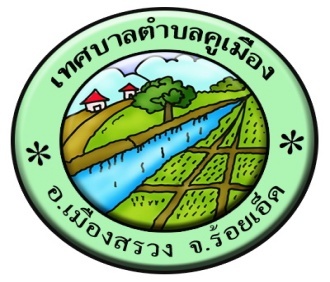 แผนการบริหารจัดการความเสี่ยงประจำปีงบประมาณ พ.ศ. 2564เทศบาลตำบลคูเมือง  อำเภอเมืองสรวง           จังหวัดร้อยเอ็ดคำนำ		ด้วยพระราชบัญญัติวินัยการเงินการคลังของรัฐ พ.ศ. 2561 มีผลบังคับใช้เมื่อวันที่ 20 เมษายน 2561 โดยมาตรา 79 บัญญัติให้หน่วยงานของรัฐจัดให้มีการตรวจสอบภายใน การควบคุมภายใน และการบริหารจัดการความเสี่ยง โดยให้ถือปฏิบัติตามมาตรฐานและหลักเกณฑ์ที่กระทรวงการคลังกำหนด และกระทรวงการคลังได้กำหนดหลักเกณฑ์กระทรวงการคลังว่าด้วยมาตรฐานและหลักเกณฑ์ปฏิบัติการบริหารสำหรับหน่วยงานของรัฐ พ.ศ. 2562 มีผลบังคับใช้ตั้งแต่วันที่ ๑ ตุลาคม 2563 โดยองค์กรปกครองส่วนท้องถิ่นถือเป็นหน่วยงานของรัฐตามหลักเกณฑ์นี้		เทศบาลตำบลคูเมือง จึงได้จัดทำแผนการบริหารจัดการความเสี่ยง ประจำปีงบประมาณ พ.ศ. 2564 เพื่อใช้เป็นกรอบหรือแนวทางพื้นฐานในการติดตามประเมินผล รวมทั้งการรายงานผลเกี่ยวกับการบริหารจัดการความเสี่ยง อันจะทำให้เกิดความเชื่อมั่นอย่างสมเหตุสมผลต่อผู้ที่เกี่ยวข้องทุกฝ่าย และการบริหารงานของเทศบาลตำบลคูเมืองสามารถบรรลุตามวัตถุประสงค์ที่กำหนดไว้อย่างมีประสิทธิภาพ									เทศบาลตำบลคูเมืองกุมภาพันธ์  2564สารบัญ												หน้าบทที่ ๑  บทนำ											1	๑.  หลักการและเหตุผล	๒.  วัตถุประสงค์ของการบริหารจัดการความเสี่ยง	๓.  เป้าหมาย	๔.  นิยามความเสี่ยงบทที่ ๒ ข้อมูลพื้นฐานของเทศบาลตำบลแคราย							3	๑.  สภาพทั่วไปและข้อมูลพื้นฐาน	๒.  วิสัยทัศน์	๓.  ภารกิจ	๕.  ยุทธศาสตร์	๕.  โครงสร้างส่วนราชการภายในบทที่ ๓  แนวทางการบริหารความเสี่ยง								9	๑.  แนวทางการบริหารความเสี่ยง	๒.  คณะทำงานบริหารความเสี่ยงบทที่ ๔  การบริหารจัดการความเสี่ยง								11	๑.  การระบุความเสี่ยง	๒.  การประเมินความเสี่ยง	๓.  การตอบสนองความเสี่ยงบทที่ ๕  แผนบริหารความเสี่ยง									23๑.  หลักการและเหตุผล		ด้วยพระราชบัญญัติวินัยการเงินการคลังของรัฐ พ.ศ. 2561 มาตรา 79 บัญญัติให้หน่วยงานของรัฐจัดให้มีการตรวจสอบภายใน การควบคุมภายใน และการบริหารจัดการความเสี่ยง โดยให้ถือปฏิบัติตามมาตรฐานและหลักเกณฑ์ที่กระทรวงการคลังกำหนด ซึ่งกระทรวงการคลังได้กำหนดหลักเกณฑ์กระทรวงการคลังว่าด้วยมาตรฐานและหลักเกณฑ์ปฏิบัติการบริหารจัดการความเสี่ยงสำหรับหน่วยงานของรัฐ พ.ศ. 2562 ขึ้น เพื่อให้หน่วยงานของรัฐจัดให้มรการบริหารจัดการความเสี่ยง เพื่อให้การดำเนินงานบรรลุวัตถุประสงค์ตามยุทธศาสตร์ที่หน่วยงานของรัฐกำหนดไว้		การบริหารความเสี่ยงเป็นเครื่องมือทางกลยุทธ์ที่สำคัญตามหลักการกำกับดูแลกิจการที่ดี ที่จะช่วยให้การบริหารงานและการตัดสินใจด้านต่างๆ เพราะภายใต้สภาวะการดำเนินงานทุกหน่วยงาน ล้วนมีความเสี่ยง ซึ่งเป็นความไม่แน่นอนที่อาจจะส่งผลกระทบต่อการดำเนินงานหรือเป้าหมายของหน่วยงาน จึงจำเป็นต้องมีการบริหารจัดการความเสี่ยง โดยการระบุความเสี่ยงว่ามีปัจจัยใดบ้างที่กระทบต่อการดำเนินงานหรือเป้าหมายของหน่วยงาน วิเคราะห์ความเสี่ยงจากโอกาสและผลกระทบที่เกิดขึ้น จัดลำดับความสำคัญของความเสี่ยง กำหนดแนวทางในการจัดการความเสี่ยง เพื่อลดความสูญเสียและโอกาสที่จะทำให้เกิดความเสียหายแก่หน่วยงาน		ดังนั้น เทศบาลตำบลคูเมืองจึงได้จัดทำแผนการบริหารจัดการความเสี่ยงขึ้น สำหรับใช้เป็นแนวทางในการบริหารปัจจัยและควบคุมกิจกรรม รวมทั้งกระบวนการดำเนินงานต่างๆ เพื่อลดมูลเหตุที่จะทำให้เกิดความเสียหาย ให้ระดับของความเสี่ยงและผลกระทบที่จะเกิดขึ้นในอนาคตอยู่ในระดับที่สามารถยอมรับ ควบคุม และตรวจสอบได้๒.  วัตถุประสงค์ของแผนการบริหารจัดการความเสี่ยง		๑.  เพื่อให้ผู้บริหารและพนักงานเทศบาล เข้าใจหลักการและกระบวนการบริหารความเสี่ยงของเทศบาลตำบลคูเมือง		๒.  เพื่อให้ผู้ปฏิบัติงานได้รับทราบขั้นตอน และกระบวนการในการบริหารความเสี่ยง		๓.  เพื่อให้มีการปฏิบัติตามกระบวนการบริหารความเสี่ยงของเทศบาลตำบลคูเมือง อย่างเป็นระบบและต่อเนื่อง		๔.  เพื่อใช้เป็นเครื่องมือในการบริหารความเสี่ยงของเทศบาลตำบลคูเมือง		5.  เพื่อเป็นเครื่องมือในการสื่อสารและสร้างความเข้าใจตลอดจนเชื่อมโยงการบริหารจัดการความเสี่ยงกับกลยุทธ์		6.  เพื่อลดโอกาสและผลกระทบของความเสี่ยงที่จะเกิดขึ้นกับเทศบาลตำบลคูเมือง๓.  เป้าหมาย		๑.  ผู้บริหารและพนักงานเทศบาล มีความรู้ความเข้าใจเรื่องการบริหารความเสี่ยง เพื่อนำไปใช้ในการดำเนินงานตามยุทธศาสตร์และแผนการดำเนินงานประจำปี ให้บรรลุตามวัตถุประสงค์และเป้าหมายที่กำหนดไว้		๒.  ผู้ปฏิบัติงาน สามารถระบุความเสี่ยง วิเคราะห์ความเสี่ยง ประเมินความเสี่ยง และจัดการความเสี่ยงให้อยู่ในระดับที่ยอมรับได้-2-๓.  สามารถนำแผนการบริหารจัดการความเสี่ยงไปใช้ในการปฏิบัติงานได้		๔.  การบริหารจัดการความเสี่ยงถูกกำหนดขึ้นอย่างเหมาะสม ครอบคลุมทุกกิจกรรมในเทศบาลตำบลคูเมือง		5.  เพื่อพัฒนาความสามารถของบุคลากรและกระบวนการดำเนินงานภายในองค์กรอย่างต่อเนื่อง		6. การบริหารความเสี่ยงได้รับการปลูกฝังให้เป็นวัฒนธรรมขององค์กร4.  ประโยชน์ของการบริหารจัดการความเสี่ยง		การดำเนินการบริหารความเสี่ยงจะช่วยให้ผู้บริหารท้องถิ่นมีข้อมูลที่ใช้ในการตัดสินใจได้ดียิ่งขึ้นและทำให้องค์กรสามารถจัดการกับปัญหาอุปสรรค์และอยู่รอดได้ในสถานการณ์ที่ไม่คาดคิดหรือสถานการณ์ที่อาจทำให้องค์กรเสียหาย		ประโยชน์ที่คาดหวังว่าจะได้รับจากการดำเนินการบริหารจัดการความเสี่ยง มีดังนี้	1. เป็นส่วนหนึ่งของหลักการบริหารกิจการบ้านเมืองที่ดี  การบริหารความเสี่ยงจะช่วยคณะทำงานบริหารความเสี่ยงและผู้บริหารท้องถิ่นทุกระดับตระหนักถึงความเสี่ยงหลักที่สำคัญ และสามารถทำหน้าที่ในการกำกับดูแลองค์กรได้อย่างมีประสิทธิภาพและประสิทธิผลมากขึ้น	2. สร้างฐานข้อมูลที่มีประโยชน์ต่อการบริหารและการปฏิบัติงานในองค์กร  การบริหารความเสี่ยงจะเป็นแหล่งข้อมูลสำหรับผู้บริหารท้องถิ่น ในการตัดสินใจด้านต่างๆ ซึ่งรวมถึงการบริหารจัดการความเสี่ยงซึ่งตั้งอยู่บนสมมติฐานในการตอบสนองต่อเป้าหมายและภารกิจหลักขององค์กร รวมถึงระดับความเสี่ยงที่ยอมรับได้	3. ช่วยสะท้อนให้ภาพรวมของความเสี่ยงต่างๆที่สำคัญได้ทั้งหมด  การบริหารความเสี่ยงจะทำให้บุคคลภายในองค์กรมีความเข้าใจถึงเป้าหมายและภารกิจหลักขององค์กรและตระหนักถึงความเสี่ยงสำคัญที่ส่งผลกระทบในเชิงลบต่อองค์กรได้อย่างครบถ้วน ซึ่งครอบคลุมความเสี่ยงธรรมาภิบาล	4. เป็นเครื่องมือที่สำคัญในการบริหารงาน การบริหารความเสี่ยงเป็นเครื่องมือที่ช่วยให้ผู้บริหารท้องถิ่นสามารถมั่นใจได้ว่าความเสี่ยงได้รับการจัดการอย่างเหมาะสมและทันเวลา รวมทั้งเป็นเครื่องมือที่สำคัญของผู้บริหารท้องถิ่นในการบริหารงานและการตัดสินใจในด้านต่างๆ เช่น การวางแผน การกำหนดยุทธศาสตร์การติดตามควบคุม และวัดผลการปฏิบัติงานซึ่งส่งผลให้การดำเนินงานของสถาบันเป็นไปตามเป้าหมายที่กำหนดและสามารถปกป้องผลประโยชน์รวมทั้งเพิ่มมูลค่าแก่องค์กร	5. ช่วยให้การพัฒนาองค์กรเป็นไปในทิศทางเดียวกัน การบริหารความเสี่ยทำให้รูปแบบการตัดสินใจในระดับการปฏิบัติงานขององค์กรมีการพัฒนาไปในทิศทางเดียวกัน เช่น การตัดสินใจโดยที่ผู้บริหารท้องถิ่นมีความเข้าใจในกลยุทธ์ วัตถุประสงค์ขององค์กร และระดับความเสี่ยงอย่างชัดเจน	6. ช่วยให้การพัฒนาการบริหารจัดสรรทรัพยากรเป็นไปอย่างมีประสิทธิภาพและประสิทธิผล  การจัดสรรทรัพยากรเป็นไปอย่างเหมาะสมโดยพิจารณาถึงระดับความเสี่ยงในแต่ละกิจกรรมและการเลือกใช้มาตรการในการบริหารจัดการความเสี่ยงเช่น การใช้ทรัพยากรสำหรับกิจกรมที่มีความเสี่ยงต่างๆ และกิจกรรมที่มีความเสี่ยงสูงย่อมแตกต่างกันหรือการเลือกใช้มาตรการและประเภทย่อมใช้ทรัพยากรแตกต่างกันเป็นต้น5.  นิยามความเสี่ยง		ความเสี่ยง  หมายถึง โอกาสหรือเหตุไม่พึงประสงค์อาจทำให้อนาคตส่งผลกระทบให้เกิดความเสียหาย ทำให้วัตถุประสงค์และเป้าหมายที่องค์กรกำหนดไว้เบี่ยงเบนไปหรือไม่ประสบผลสำเร็จ ทั้งในด้านกลยุทธ์ การเงิน การดำเนินงาน และกฎระเบียบหรือกฎหมายที่เกี่ยวข้อง 		ลักษณะความเสี่ยง สามารถแบ่งออกได้เป็น 3 ส่วน ปัจจัยเสี่ยง คือ สาเหตุที่จะทำให้เกิดความเสี่ยงเหตุการณ์เสี่ยง คือ เหตุการณ์ที่ส่งผลกระทบต่อการดำเนินงาน หรือ นโยบายผลกระทบของความเสี่ยง คือ ความรุนแรงของความเสียหายที่น่าจะเกิดขึ้นจากเหตุการณ์เสี่ยง		การบริหารความเสี่ยง หมายถึง กระบวนการที่ใช้ในการบริหารจัดการปัจจัย และควบคุมกิจกรรมรวมทั้งกระบวนการดำเนินงานต่างๆ เพื่อให้โอกาสที่จะเกิดเหตุการณ์ความเสี่ยงลดลง หรือผลกระทบของความเสียหายจากเหตุการณ์ความเสี่ยงลดลงอยู่ในระดับที่องค์กรยอมรับได้		ระบบบริหารความเสี่ยง หมายถึง ระบบการบริหารปัจจัย และควบคุมกิจกรรมรวมทั้ง กระบวนการดำเนินงานต่างๆ เพื่อลดมูลเหตุของแต่ละโอกาสที่องค์กรจะเกิดความเสียหายในระดับความเสี่ยงและผลกระทบที่เกิดขึ้นในอนาคตอยู่ในระดับที่องค์กรยอมรับได้ประเมินได้ควบคุมได้และตรวจสอบได้ อย่างมีระบบโดยคำนึงถึงการระบุเป้าหมาย ทั้งในด้านกลยุทธ์การปฏิบัติตามกฎระเบียบ การเงิน และชื่อเสียงขององค์กรเป็นสำคัญโดยได้รับการสนับสนุน และการมีส่วนร่วมในการบริหารความเสี่ยงจากหน่วยงาน ทุกระดับทั่วทั้งองค์กร		การตอบสนองความเสี่ยง หมายถึง การพิจารณาเลือกวิธีการที่ควรกระทำเพื่อจัดการกับความเสี่ยงที่อาจจะเกิด ขึ้นตามผลการประเมินความเสี่ยง ซึ่งต้องพิจารณาโอกาสที่จะเกิดและผลกระทบที่จะเกิดขึ้น โดยเปรียบเทียบระดับความเสี่ยงที่เกิดกับระดับความเสี่ยงที่ยอมรับได้ และความคุ้มค่าในการบริหารความเสี่ยงที่เหลืออยู่ วิธีการที่ใช้ในปัจจุบัน คือ1. การหลีกเลี่ยงความเสี่ยง คือการหลีกเลี่ยงหรือหยุดการกระทำที่ก่อให้เกิดความเสี่ยง เช่น งานส่วนใดที่องค์กรไม่ถนัด อาจหลีกเลี่ยงหรือหยุดการทำงานในส่วนนั้น และอาจใช้การจ้างงานภายนอกแทน2. การลดความเสี่ยง คือการลดโอกาสที่จะเกิดหรือลดผลกระทบ หรือลดทั้งสองส่วน โดยการจัดให้มีระบบการควบคุมต่างๆเพื่อป้องกัน หรือค้นพบความเสี่ยงอย่างเหมาะสมทันเวลา3. การแบ่งความเสี่ยง คือการลดโอกาสที่จะเกิดหรือลดผลกระทบ หรือลดทั้งสองส่วน โดยการหาผู้ร่วมรับผิดชอบความเสี่ยง เช่น การทำประกันต่างๆ4. การยอมรับความเสี่ยง คือการไม่ต้องทำสิ่งใดเพิ่มเติมเนื่องจากมีความเห็นว่าความเสี่ยงมีโอกาสที่ จะเกิดขึ้นน้อย และผลกระทบจากการเกิดก็น้อยด้วย๑.  สภาพทั่วไปและข้อมูลพื้นฐาน		เดิมตำบลคูเมืองเป็นองค์การบริการส่วนตำบลคูเมืองต่อมาปี พ.ศ. 2552 กระทรวงมหาดไทยได้ประกาศยกฐานะจากองค์การบริหารส่วนตำบลคูเมืองเป็นเทศบาลตำบลคูเมือง  เมื่อวันที่  27  ตุลาคม  พ.ศ. 2552  .ซึ่งปัจจุบันแยกการปกครองออกเป็น  10  หมู่บ้าน  มีอาณาเขตพื้นที่อยู่ติดกันท้องถิ่นใกล้เคียง และจังหวัดใกล้เคียง   ดังนี้ทิศเหนือ	ติด       เขตเทศบาลตำบลกกกุง 		ทิศตะวันออก	ติด       เขตเทศบาลตำบลกกกุง    		ทิศใต้		ติด       เขตองค์การบริหารส่วนตำบลนาใหญ่  อำเภอสุวรรณภูมิ   		ทิศตะวันตก	ติด	เขตองค์การบริหารส่วนตำบลหนองแวง อำเภอเกษตรวิสัย					เขตองค์การบริหารส่วนตำบลป่าสังข์  อำเภอจตุรพักตรพิมานโดยตำบลคูเมือง  ตั้งอยู่ทางทิศใต้ของอำเภอเมืองสรวง  อยู่ในเขตการปกครองของอำเภอเมืองสรวงห่างจากตัวอำเภอระยะทาง 9 กิโลเมตร  ตำบลคูเมือง  มีพื้นที่ประมาณ  50 ตารางกิโลเมตร เนื้อที่ 31,250 ไร่  เป็นตำบลขนาดเล็ก  โดยมีพื้นที่แยกเป็นรายหมู่บ้าน  ดังนี้-4-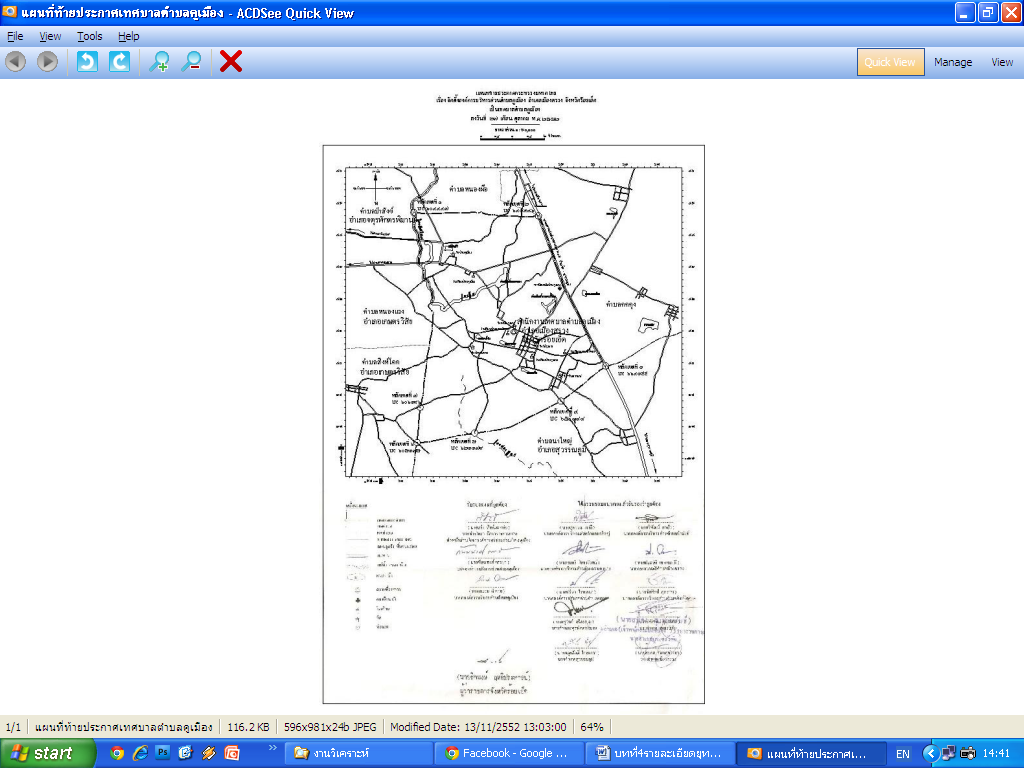 แผนที่เทศบาลตำบลคูเมือง  อำเภอเมืองสรวง  จังหวัดร้อยเอ็ด		เทศบาลตำบลคูเมืองมีประชากรจำนวนรวมทั้งสิ้น 5,026 คน แยกเป็น ชาย 2,530 คน หญิง 2,496 คน (ที่มา สำนักทะเบียนราษฎร์ อำเภอเมืองสรวง จังหวัดร้อยเอ็ด เมื่อวันที่ ๓๑ ธันวาคม ๒๕๖๒) ประชากรส่วนใหญ่ประกอบอาชีพเกษตรกรรม และประกอบอาชีพเลี้ยงสัตว์ รับจ้างทั่วไป๒.  วิสัยทัศน์		“ประชาชนมีชีวิตที่ดีพร้อม  สภาพแวดล้อมน่าอยู่  มุ่งสู่การบริหารจัดการและบริการสาธารณะอย่างมีประสิทธิภาพสูงสุด”-5-๓.  ภารกิจ		1.  พัฒนาโครงสร้างพื้นฐานและสิ่งแวดล้อม		๒.  พัฒนาเศรษฐกิจ สังคม และความมั่นคงของชุมชน		๓.  ส่งเสริมการศึกษา ศาสนาและวัฒนธรรม		๔.  ส่งเสริมสาธารณสุข กีฬาและนันทนาการ		๕.  พัฒนาการเมือง การบริหาร และการบริการประชาชน๕.  ยุทธศาสตร์		ยุทธศาสตร์ที่ 1  ยุทธศาสตร์การพัฒนาโครงสร้างพื้นฐาน		ยุทธศาสตร์ที่ ๒  ยุทธศาสตร์การพัฒนาเศรษฐกิจ การลงทุน พาณิชยกรรมและการท่องเที่ยว			ยุทธศาสตร์ที่ ๓  ยุทธศาสตร์การพัฒนาด้านสังคมและการรักษาความสงบเรียบร้อยชุมชน			ยุทธศาสตร์ที่ ๔  ยุทธศาสตร์การพัฒนาด้านการอนุรักษ์ทรัพยากรธรรมชาติและสิ่งแวดล้อม		ยุทธศาสตร์ที่ ๕  ยุทธศาสตร์การส่งเสริมพัฒนาการและอนุรักษ์ศิลปวัฒนธรรมประเพณี ภูมิปัญญาท้องถิ่นให้คงอยู่สืบไป		ยุทธศาสตร์ที่ 6  ยุทธศาสตร์การพัฒนาด้านการศึกษา๕.  โครงสร้างส่วนราชการภายในโครงสร้างส่วนราชการเทศบาลตำบลคูเมือง-6-การบริหารการเมืองท้องถิ่น		เทศบาลตำบลคูเมือง เป็นราชการบริหารส่วนท้องถิ่นมีฐานะเป็นนิติบุคคล และมีโครงสร้างของเทศบาลตำบลคูเมือง ประกอบด้วย 2 ฝ่าย คือฝ่ายสภาเทศบาลตำบลคูเมือง  มีฐานเป็นฝ่ายนิติบัญญัติ มีสมาชิกที่มาจากการเลือกตั้ง ตำบลคูเมืองมี 10 หมู่บ้าน จำนวน 2 เขต เขตละ 6 คน มีสมาชิกสภาเทศบาลตำบลคูเมือง จำนวน 12 คนฝ่ายบริหารเทศบาลตำบลคูเมือง มีผู้บริหาร จำนวน 1 คน คือ นายกเทศมนตรีตำบลคูเมือง และมีรองนายกเทศมนตรีตำบลคูเมือง อีก 2 คน ทำหน้าที่บริหารงานในเทศบาลตำบลให้เป็นไปตามมติ ข้อบังคับ และแผนพัฒนาตำบลการบริหารส่วนราชการของเทศบาลตำบลคูเมือง		ส่วนราชการของเทศบาลตำบลคูเมือง มีปลัดเทศบาลตำบลคูเมืองเป็นผู้บังคับบัญชา โดยมีการจัดแบ่งส่วนราชการออกเป็น 1 สำนัก 2 กอง คือสำนักปลัด มีหัวหน้าสำนักปลัด เป็นผู้บังคับบัญชาดูแลสำนักปลัดกองคลัง มีผู้อำนวยการกองคลัง เป็นผู้บังคับบัญชาดูแลกองคลังกองช่าง มีผู้อำนวยการกองช่าง เป็นผู้บังคับบัญชาดูแลกองช่างอำนาจหน้าที่ของส่วนราชการต่างๆ มีดังนี้-7--8--9-๑.  แนวทางการบริหารความเสี่ยง   		แนวทางการดำเนินการบริหารความเสี่ยงของเทศบาลตำบลคูเมือง แบ่งออกเป็น 2 ระยะ ดังนี้		ระยะที่ 1 การเริ่มต้นและพัฒนา ประกอบด้วย		๑)  กำหนดนโยบายหรือแนวทางในการบริหารความเสี่ยงของเทศบาลตำบลคูเมือง		๒)  ระบุปัจจัยเสี่ยง ประเมินโอกาสและผลกระทบจากปัจจัยเสี่ยง 		๓)  วิเคราะห์และจัดลำดับความสำคัญของปัจจัยเสี่ยง		๔)  จัดทำแผนการบริหารความเสี่ยงของปัจจัยเสี่ยงที่อยู่ในระดับสูง และสูงมาก รวมทั้งปัจจัยเสี่ยงที่อยู่ในระดับปานกลาง		5)  สื่อสารทำความเข้าใจเกี่ยวกับแผนบริหารความเสี่ยงให้ผู้ปฏิบัติงานของเทศบาลตำบลคูเมืองทราบ และสามารถนำไปปฏิบัติได้		6)  รายงานความก้าวหน้าของการดำเนินงานตามแผนบริหารความเสี่ยง		๗)  รายงานสรุปการประเมินผลความสำเร็จของการดำเนินการตามแผนบริหารความเสี่ยง		ระยะที่ ๒ การพัฒนาสู่ความยั่งยืน๑)  ทบทวนแผนการบริหารความเสี่ยงปีที่ผ่านมา		๒)  พัฒนากระบวนการบริหารความเสี่ยงสำหรับความเสี่ยงแต่ละประเภท		๓)  ผลักดันให้มีการบริหารความเสี่ยงทั่วทั้งองค์กร		๔)  พัฒนาขีดความสามารถพนักงานส่วนตำบลในการดำเนินการบริหารความเสี่ยง๒.  คณะทำงานบริหารความเสี่ยง		เทศบาลตำบลคูเมือง แต่งตั้งคณะทำงานบริหารความเสี่ยง โดยมีองค์ประกอบและอำนาจหน้าที่ ดังนี้ ๑)  ปลัดเทศบาลตำบลคูเมือง					ประธานกรรมการ		๒)  รองปลัดเทศบาลตำบลคูเมือง					กรรมการ		3)  หัวหน้าสำนักปลัด						กรรมการ		๔)  ผู้อำนวยการกองช่าง						กรรมการ		๕)  หัวหน้าฝ่ายอำนวยการ					กรรมการ		6)  หัวหน้าฝ่ายบริหารงานคลัง					กรรมการ		๗)  นักวิชาการตรวจสอบภายใน					กรรมการ		8)  นักวิเคราะห์นโยบายและแผน				กรรมการและเลขานุการ-11-		ให้ผู้ที่ได้รับแต่งตั้งมีหน้าที่ความรับผิดชอบตามหลักเกณฑ์ปฏิบัติการบริหารจัดการความเสี่ยงสำหรับหน่วยงานของรัฐ  ดังนี้๑)  จัดทำแผนการบริหารจัดการความเสี่ยง ติดตามประเมินผลการบริหารจัดการความเสี่ยง อย่างน้อยปีละ ๒ ครั้ง จัดทำรายงานผลตามแผนการบริหารจัดการความเสี่ยงพิจารณาทบทวนแผนการบริหารจัดการความเสี่ยงกระบวนการบริหารความเสี่ยง เป็นกระบวนการที่ใช้ในการระบุ วิเคราะห์ ประเมิน และจัดลำดับความเสี่ยงที่มีผลกระทบต่อการบรรลุวัตถุประสงค์ในการดำเนินงานขององค์กร รวมทั้งการจัดทำแผนบริหารจัดการความเสี่ยง โดยกำหนดแนวทางการควบคุมเพื่อป้องกันหรือลดความเสี่ยงให้อยู่ในระดับที่ยอมรับได้ ซึ่งเทศบาลตำบลคูเมือง มีขั้นตอนหรือกระบวนการบริหารความเสี่ยง 6 ขั้นตอนหลัก ดังนี้1.  การระบุความเสี่ยง เป็นการระบุเหตุการณ์ใด ๆ ทั้งที่มีผลดีและผลเสียต่อการบรรลุวัตถุประสงค์ โดยต้องระบุได้ด้วยว่าเหตุการณ์นั้นจะเกิดขึ้นที่ไหน เมื่อใด และเกิดขึ้นได้อย่างไร		2.  ประเมินความเสี่ยง เป็นการวิเคราะห์ความเสี่ยงและจัดลำดับความเสี่ยง โดยพิจารณาจากการประเมินโอกาสที่จะเกิดความเสี่ยง และความรุนแรงของผลกระทบจากเหตุการณ์ความเสี่ยง โดยอาศัยเกณฑ์มาตรฐานที่ได้กำหนดไว้ ทำให้การตัดสินใจจัดการกับความเสี่ยงเป็นไปอย่างเหมาะสม		๓.  จัดการความเสี่ยง เป็นการกำหนดมาตรการหรือแผนปฏิบัติในการจัดการและควบคุมความเสี่ยงที่สูง และสูงมาก ให้ลดลงอยู่ในระดับที่ยอมรับได้ สามารถปฏิบัติได้จริง และควรต้องพิจารณาถึงความคุ้มค่าในด้านค่าใช้จ่ายและต้นทุนที่ต้องใช้ลงทุนในการกำหนดมาตรการหรือแผนปฏิบัติการนั้น กับประโยชน์ที่จะได้รับด้วย		4.  รายงานและติดตามผล เป็นการรายงานและติดตามผลการดำเนินงานตามแผนบริหารความเสี่ยงที่ได้ดำเนินการทั้งหมดให้ฝ่ายบริหารรับทราบ		5.  ประเมินผลการบริหารความเสี่ยง เป็นการประเมินการบริหารความเสี่ยงประจำปี เพื่อให้มั่นใจว่าองค์กรมีการบริหารความเสี่ยงเป็นไปอย่างหมาะสม เพียงพอ ถูกต้อง และมีประสิทธิผล มาตรการหรือกลไกความเสี่ยงที่ดำเนินการสามารถลดและควบคุมความเสี่ยงที่เกิดขึ้นจริงและอยู่ในระดับที่ยอมรับได้ หรือต้องจัดหามาตรการหรือตัวควบคุมอื่นเพิ่มเติม เพื่อให้ความเสี่ยงที่ยังเหลืออยู่มีการจัดการให้อยู่ในระดับที่ยอมรับได้ และให้องค์กรมีการบริหารความเสี่ยงอย่างต่อเนื่อง		6.  ทบทวนการบริหารความเสี่ยง เป็นการทบทวนประสิทธิภาพของแนวทางการบริหารความเสี่ยงในทุกขั้นตอน เพื่อพัฒนาระบบให้ดียิ่งขึ้นกระบวนการบริหารความเสี่ยงของเทศบาลตำบลคูเมือง-13-1.  การระบุความเสี่ยง		เป็นกระบวนการที่ผู้บริหารและผู้ปฏิบัติงานร่วมกันระบุความเสี่ยงและปัจจัยเสี่ยง โดยต้องคำนึงถึงความเสี่ยงที่มีสาเหตุมาจากปัจจัยทั้งภายในและภายนอก ปัจจัยเหล่านี้มีผลกระทบต่อวัตถุประสงค์และเป้าหมายขององค์กร หรือผลการปฏิบัติงานทั้งในระดับองค์กรและระดับกิจกรรม ในการระบุปัจจัยเสี่ยงจะต้องพิจารณาว่ามีเหตุการณ์ใดหรือกิจกรรมใดของกระบวนการปฏิบัติงานที่อาจเกิดความผิดพลาด ความเสียหาย และไม่บรรลุวัตถุประสงค์ที่กำหนด รวมทั้งมีทรัพย์สินใดที่จำเป้นต้องได้รับการดูแลป้องกันรักษา ดังนั้น จึงต้องเข้าใจในความหมายของ “ความเสี่ยง” “ปัจจัยเสี่ยง” และ “ประเภทความเสี่ยง” ก่อนที่จะดำเนินการระบุความเสี่ยงได้อย่างเหมาะสม		1.1  ความเสี่ยง หมายถึง เหตุการณ์หรือการกระทำใด ๆ ที่อาจเกิดขึ้นภายใต้สถานการณ์ที่ไม่แน่นอนและจะส่งผลกระทบหรือสร้างความเสียหายทั้งที่เป้นตัวเงินและไม่เป้นตัวเงิน หรือก่อให้เกิดความล้มเหลว หรือลดโอกาสที่จะบรรลุเป้าหมายตามภารกิจขององค์กร และเป้าหมายตามแผนการปฏิบัติงาน		1.2  ปัจจัยเสี่ยง หมายถึง ต้นเหตุหรือสาเหตุที่มาของความเสี่ยง ที่จะทำให้ไม่บรรลุวัตถุประสงค์ที่กำหนดไว้ โดยต้องระบุได้ด้วยว่าเหตุการณ์นั้นจะเกิดที่ไหน เมื่อใด เกิดขึ้นได้อย่างไร และทำไม ทั้งนี้ สาเหตุของความเสี่ยงที่ระบุควรเป็นสาเหตุที่แท้จริง เพื่อจะได้วิเคราะห์และกำหนดมาตรการลดความเสี่ยงภายหลังได้อย่างถูกต้อง โดยปัจจัยเสี่ยงแบ่งได้ 2 ด้าน คือ		๑)  ปัจจัยเสี่ยงภายนอก คือ ความเสี่ยงที่ไม่สามารถควบคุมได้โดยองค์กร เช่น นโยบายรัฐบาล กฎ ระเบียบ เศรษฐกิจ การเมือง สังคม เทคโนโลยี ภัยธรรมชาติ		๒)  ปัจจัยเสี่ยงภายใน คือ ความเสี่ยงที่สามารถควบคุมได้โดยองค์กร เช่น กฎระเบียบข้อบังคับภายในองค์กร วัฒนธรรมองค์กร นโยบายการบริหารจัดการ บุคลากร กระบวนการปฏิบัติงาน ข้อมูล ระบบสารสนเทศ เครื่องมือ วัสดุอุปกรณ์ 		1.3  ประเภทความเสี่ยง แบ่งออกเป็น 4 ประเภท ได้แก่		๑)  ความเสี่ยงเชิงยุทธศาสตร์ (Strategic Risk) หมายถึง ความเสี่ยงที่เกี่ยวข้องกับกลยุทธ์ เป้าหมาย พันธกิจ ขององค์กร ที่อาจก่อให้เกิดการเปลี่ยนแปลงหรือการไม่บรรลุผลตามเป้าหมายในแต่ละประเด็นยุทธศาสตร์		๒)  ความเสี่ยงด้านการปฏิบัติงาน (Operational Risk) หมายถึง ความเสี่ยงที่เกี่ยวข้องกับประเด็นปัญหาการปฏิบัติงานประจำวัน หรือการดำเนินงานปกติที่องค์กรต้องเผชิญ เพื่อให้บรรลุวัตถุประสงค์เชิงกลยุทธ์ เช่น การปฏิบัติงานไม่เป็นไปตามแผนปฏิบัติงาน โดยไม่มีผังการปฏิบัติงานที่ชัดเจน ไม่มีการมอบหมายอำนาจหน้าที่ความรับผิดชอบ บุคลากรขาดแรงจูงใจในการปฏิบัติงาน เป็นต้น		3)  ความเสี่ยงด้านการเงิน (Financial Risk) เป็นความเสี่ยงที่เกี่ยวข้องกับการบริหารและควบคุมทางการเงินและการงบประมาณขององค์กรให้เป็นไปอย่างมีประสิทธิผล ทั้งจากปัจจัยภายใน เช่น การเบิกจ่ายงบประมาณไม่ถูกต้อง เบิกจ่ายไม่เป็นไปตามแผน จัดสรรงบประมาณไม่เหมาะสมสอดคล้องกับการดำเนินงาน การทุจริตในการเบิกจ่าย และจากผลกระทบของปัจจัยภายนอก เช่น การโอนจัดสรรงบประมาณ การจัดเก็บรายได้ ข้อบังคับเกี่ยวกับการรายงานทางการเงิน และอุปสรรคของระเบียบ กฎหมาย ที่ไม่ชัดเจน อันนำไปสู่การตรวจสอบทักท้วงจากหน่วยงานที่เกี่ยวข้อง เช่น สำนักงานตรวจเงินแผ่นดิน ป.ป.ช. คลังจังหวัด กรมบัญชีกลาง-13- 		4)  ความเสี่ยงด้านการปฏิบัติตามกฎหมาย ระเบียบ ข้อบังคับ (Compliance Risk) เป็นความเสี่ยงที่เกี่ยวข้องกับประเด็นข้อกฎหมาย ระเบียบ เช่น ความเสี่ยงที่เกิดจากการไม่สามารถปฏิบัติตามกฎระเบียบ หรือกฎหมาย หนังสือสั่งการที่เกี่ยวข้องได้ หรือกฎหมาย ระเบียบที่มีอยู่ ไม่เหมาะสม หรือเป็นอุปสรรคต่อการปฏิบัติงาน เป็นต้นการระบุความเสี่ยง (ปีงบประมาณ 2564)เทศบาลตำบลคูเมือง  อำเภอเมืองสรวง  จังหวัดร้อยเอ็ด-14--15-๒.  การประเมินความเสี่ยง		การประเมินความเสี่ยงเป็นกระบวนการที่ประกอบด้วย การวิเคราะห์ การประเมิน และการจัดระดับความเสี่ยง ที่มีผลกระทบต่อการบรรลุวัตถุประสงค์ของกระบวนการทำงานของเทศบาลตำบลคูเมือง ซึ่งประกอบด้วย ๔ ขั้นตอน ดังนี้		2.1  การกำหนดเกณฑ์การประเมิน เป็นการกำหนดเกณฑ์ที่จะใช้ในการประเมินความเสี่ยง ได้แก่ ระดับโอกาสที่จะเกิดความเสี่ยง ระดับความรุนแรงของผลกระทบ และระดับของความเสี่ยง โดยคณะทำงานบริหารความเสี่ยงได้กำหนดเกณฑ์การให้คะแนน ระดับโอกาสที่จะเกิดความเสี่ยง และระดับความรุนแรงของผลกระทบ ไว้ 5 ระดับ คือ น้อยมาก น้อย ปานกลาง สูง และสูงมาก ดังนี้-16-ส่วนระดับของความเสี่ยง จะพิจารณาจากความสัมพันธ์ระหว่างโอกาสที่จะเกิดความเสี่ยงและผลกระทบต่อความเสี่ยงขององค์กร ว่าจะก่อให้เกิดความเสี่ยงในระดับใด โดยกำหนดเกณฑ์ไว้ 4 ระดับ ได้แก่ สูงมาก สูง ปานกลาง และต่ำ		2.2  การประเมินโอกาสและผลกระทบของความเสี่ยง  เป็นการนำความเสี่ยงและปัจจัยเสี่ยงแต่ละปัจจัยที่ระบุไว้มาประเมินโอกาสที่จะเกิดเหตุการณ์ความเสี่ยงต่าง ๆ และประเมินระดับความรุนแรงของผลกระทบหรือมูลค่าความเสียหายจากความเสี่ยง เพื่อให้เห็นระดับความเสี่ยงที่แตกต่างกัน ทำให้สามารถกำหนดการควบคุมความเสี่ยงได้อย่างเหมาะสม ซึ่งจะช่วยให้วางแผนและจัดสรรทรัพยากรได้อย่างถูกต้องภายใต้งบประมาณ กำลังคน หรือเวลาที่มีจำกัด โดยอาศัยเกณฑ์มาตรฐานที่กำหนดไว้ข้างต้น ซึ่งมีขั้นตอนการดำเนินการ ดังนี้		๑)  พิจารณาโอกาส/ความถี่ในการเกิดเหตุการณ์ต่าง ๆ ว่ามีโอกาส/ความถี่ที่จะเกิดขึ้นมากน้อยเพียงใด ตามเกณฑ์มาตรฐานที่กำหนด		๒)  พิจารณาความรุนแรงของผลกระทบความเสี่ยง ที่มีผลต่อหน่วยงานว่ามีระดับความรุนแรง หรือมีความเสียหายเพียงใด ตามเกณฑ์มาตรฐานที่กำหนด		2.3  การวิเคราะห์ความเสี่ยง เมื่อพิจารณาโอกาส/ความถี่ที่จะเกิดเหตุการณ์ความเสี่ยง และความรุนแรงของผลกระทบของแต่ละปัจจัยเสี่ยงแล้ว ให้นำผลที่ได้มาพิจารณาความสัมพันธ์ระหว่างโอกาสที่จะเกิดความเสี่ยง และผลกระทบความเสี่ยง ว่าก่อให้เกิดระดับของความเสี่ยงในระดับใด		ระดับความเสี่ยง = โอกาสในการเกิดเหตุการณ์ต่าง ๆ x ความรุนแรงของเหตุการณ์ต่าง ๆ ซึ่งจัดแบ่งเป็น 4 ระดับ สามารถแสดงเป็นแผนภูมิความเสี่ยง แบ่งพื้นที่เป็น 4 ส่วน ซึ่งใช้เกณฑ์ในการจัดแบ่ง ดังนี้-17-1) ระดับความเสี่ยงต่ำ คือ คะแนนระดับความเสี่ยง 1-5 คะแนน โดยทั่วไปความเสี่ยงในระดับนี้ให้ถือว่าเป็นความเสี่ยงที่ไม่มีนัยสำคัญต่อการดำเนินงาน ความเสี่ยงที่เกิดขึ้นนั้นสามารถยอมรับได้ภายใต้การควบคุมที่มีอยู่ในปัจจุบัน ซึ่งไม่ต้องดำเนินการใด ๆ เพิ่มเติม2)  ระดับความเสี่ยงปานกลาง คะแนนระดับความเสี่ยง 6-10 คะแนน เป็นความเสี่ยงที่ยอมรับได้ แต่ต้องมีแผนควบคุมความเสี่ยง ความเสี่ยงในระดับนี้ให้ถือว่าเป็นความเสี่ยงที่ยอมรับได้ แต่ต้องมีการจัดการเพิ่มเติม3)  ระดับความเสี่ยงสูง คะแนนระดับความเสี่ยง 11-16 คะแนน ต้องมีแผนลดความเสี่ยง เพื่อให้ความเสี่ยงนั้นลดลงให้อยู่ในระดับที่ยอมรับได้4)  ระดับความเสี่ยงสูงมาก คะแนนระดับความเสี่ยง 17-25 คะแนน ต้องมีแผนลดความเสี่ยงและประเมินซ้ำ หรืออาจต้องถ่ายโอนความเสี่ยงการประเมินความเสี่ยง (ปีงบประมาณ 2564)เทศบาลตำบลคูเมือง  อำเภอเมืองสรวง  จังหวัดร้อยเอ็ด-21-๓.  การจัดการความเสี่ยง		เป็นการกำหนดแนวทางตอบสนองความเสี่ยง ซึ่งมีหลายวิธีและสามารถปรับเปลี่ยนให้เหมาะสมกับสถานการณ์ ขึ้นอยู่กับดุลพินิจของผู้รับผิดชอบ แต่วิธีการจัดการความเสี่ยงต้องคุ้มค่ากับการลดระดับผลกระทบที่เกิดจากความเสี่ยงนั้น โดยทางเลือกหรือวิธีการจัดการความเสี่ยงประกอบด้วย 4 แนวทางหลัก คือ		๑)  การยอมรับ หมายถึง การที่ความเสี่ยงนั้นสามารถยอมรับได้ภายใต้การควบคุมที่ทีอยู่ ซึ่งไม่ต้องดำเนินการใด ๆ เช่น กรณีที่มีความเสี่ยงในระดับไม่รุนแรงและไม่คุ้มค่าที่จะดำเนินการใด ๆ ให้ขออนุมัติหลักการรับความเสี่ยงไว้และไม่ดำเนินการใด ๆ แต่ควรมีมาตรการติดตามอย่างใกล้ชิดเพื่อรองรับผลที่จะเกิดขึ้น		2)  การลดหรือควบคุมความเสี่ยง หมายถึง การลดโอกาสที่จะเกิดขึ้น หรือลดความเสียหาย โดยการจัดระบบการควบคุม หรือเปลี่ยนแปลงขั้นตอนบางส่วนของกิจกรรมหรือโครงการที่นำไปสู่เหตุการณ์ที่เป็นความเสี่ยง เพื่อให้มีการควบคุมที่เพียงพอและเหมาะสม เช่น การปรับปรุงกระบวนการดำเนินงาน การจัดอบรมเพิ่มทักษะในการทำงาน และการจัดทำคู่มือการปฏิบัติงาน เป็นต้น		3)  การหยุดหรือหลีกเลี่ยงความเสี่ยง หมายถึง ความเสี่ยงที่ไม่สามารถยอมรับและต้องจัดการให้ความเสี่ยงนั้นไปอยู่นอกเหนือจากเงื่อนไขการดำเนินงาน โดยมีวิธีการจัดการความเสี่ยงในกลุ่มนี้ เช่น การหยุดหรือยกเลิกการดำเนินงานหรือกิจกรรมที่ก่อให้เกิดความเสี่ยงนั้น		4)  การถ่ายโอนความเสี่ยง หมายถึง ความเสี่ยงที่สามารถโอนไปให้ผู้อื่นได้ เช่น การทำประกันภัย ประกันทรัพย์สิน กับบริษัทประกัน การจ้างบุคคลภายนอกหรือการจ้างบริษัทภายนอกมาจัดการในงานบางอย่างแทน เช่น งานออกแบบถนน อาคาร สิ่งปลูกสร้างต่างๆ4.  การรายงานและติดตามผล		หลังจากจัดทำแผนบริหารความเสี่ยงและมีการดำเนินงานตามแผนแล้ว จะต้องมีการรายงานและติดตามผลเป็นระยะ เพื่อให้เกิดความมั่นใจว่าได้มีการดำเนินงานไปอย่างถูกต้องและเหมาะสม โดยมีเป้าหมายในการติดตามผล คือ เป็นการประเมินคุณภาพและความเหมาะสมของวิธีการจัดการความเสี่ยง รวมทั้งติดตามผลการจัดการความเสี่ยงที่ได้มีการดำเนินการไปแล้วว่าบรรลุวัตถุประสงค์ของการบริหารความเสี่ยงหรือไม่ โดยหน่วยงานต้องสอบทานดูว่า วิธีการบริหารจัดการความเสี่ยงใดมีประสิทธิภาพดีก็ให้ดำเนินการต่อไป หรือวิธีการบริหารจัดการความเสี่ยงดึควรปรับเปลี่ยน และนำผลการติดตามไปรายงานให้ฝ่ายบริหารทราบตามแบบรายงานที่ได้กล่าวไว้ข้างต้น ทั้งนี้ กระบวนการสอบทานอาจกำหนดข้อมูลที่ต้องติดตาม พร้อมทั้งความถี่ในการติดตามผล โดยสามารถติดตามผลได้ใน 2 ลักษณะ คือ 		1)  การติดตามผลเป็นรายครั้ง เป็นการติดตามตามรอบระยะเวลาที่กำหนด เช่น ทุก 3 เดือน ทุก 6 เดือน ทุก 9 เดือน หรือทุกสิ้นปี เป็นต้น		2)  การติดตามผลในระหว่างการปฏิบัติงาน เป็นการติดตามที่รวมอยู่ในการดำเนินงานต่างๆ ตามปกติของหน่วยงาน-22-5.  การประเมินผลการบริหารความเสี่ยง		คณะทำงานบริหารความเสี่ยง จะต้องทำสรุปรายงานผลและประเมินผลการบริหารความเสี่ยงประจำปีต่อนายกเทศมนตรีตำบลคูเมือง เพื่อให้มั่นใจว่าเทศบาลตำบลคูเมืองมีการบริหารความเสี่ยงเป็นไปอย่างเหมาะสม เพียงพอ ถูกต้อง และมีประสิทธิผล มาตรการหรือกลไกการควบคุมความเสี่ยงที่ดำเนินการสามารถลดและควบคุมความเสี่ยงที่เกิดขึ้นได้จริงและอยู่ในระดับที่ยอมรับได้ หรือต้องจัดหามาตรการหรือตัวควบคุมอื่นเพิ่มเติม เพื่อให้ความเสี่ยงที่ยังเหลืออยู่หลังมีการจัดการ อยู่ในระดับที่ยอมรับได้ และให้องค์กรมีการบริหารความเสี่ยงอย่างต่อเนื่องจนเป็นวัฒนธรรมในการปฏิบัติงาน6.  การทบทวนการบริหารความเสี่ยง		การทบทวนแผนการบริหารความเสี่ยง เป็นการทบทวนประสิทธิภาพของแนวการบริหารความเสี่ยงในทุกขั้นตอน เพื่อการปรับปรุงและพัฒนาแผนงานในการบริหารความเสี่ยงให้ทันสมัยและเหมาะสมกับการปฏิบัติงานจริงเป็นประจำทุกปี		ในปีงบประมาณ 2564 เทศบาลตำบลคูเมือง ได้ดำเนินการวิเคราะห์และจัดทำแผนบริหารความเสี่ยงเพื่อเตรียมการรองรับสภาวะการเปลี่ยนแปลงที่จะเกิดขึ้น โดยพิจารณาจากภารกิจ อำนาจหน้าที่ ตามพระราชบัญญัติเทศบาล พ.ศ. 2596 และที่แก้ไขเพิ่มเติม พระราชบัญญัติกำหนดแผนและขั้นตอนการกระจายอำนาจให้แก่องค์กรปกครองส่วนท้องถิ่น พ.ศ. 2542 และระเบียบ กฎหมายต่าง ๆ ที่กำหนดให้เป็นภารกิจขององค์กรปกครองส่วนท้องถิ่น ประกอบกับพิจารณาจากผลการปฏิบัติงานที่ผ่านมา นำมาคัดเลือกความเสี่ยงเพื่อกำหนดมาตรการหรือแผนปฏิบัติการในการจัดการและควบคุมความเสี่ยง เพื่อป้องกันไม่ให้เกิดผลกระทบต่อเป้าหมายการปฏิบัติราชการของเทศบาลตำบลคูเมือง โดยแผนบริหารความเสี่ยงประจำปี 2564 ของเทศบาลตำบลคูเมือง มีองค์ประกอบที่สำคัญ ดังนี้1.  ความเสี่ยง2.  ระดับความเสี่ยง3.  กิจกรรมการควบคุม/จัดการความเสี่ยง4.  วัตถุประสงค์5.  ระยะเวลาดำเนินการ6.  ผลสำเร็จที่คาดหวัง7.  งบประมาณ8.  ผู้รับผิดชอบ 9.  ระดับความเสี่ยงที่คาดหวังแผนการบริหารความเสี่ยง ปีงบประมาณ 2564เทศบาลตำบลคูเมือง อำเภอเมืองสรวง  จังหวัดร้อยเอ็ดภาคผนวกแบบประเมินความเสี่ยง ประจำปีงบประมาณ 2564เทศบาลตำบลคูเมือง  อำเภอเมืองสรวง  จังหวัดร้อยเอ็ด*******************************คำชี้แจง : จงให้คะแนนระดับโอกาสที่จะเกิดความเสี่ยง (1) และระดับความรุนแรงของผลกระทบ (2) ตามระดับ ดังนี้ 1 = น้อยที่สุด  2 = น้อย  3 = ปานกลาง  1 = สูง  1 = สูงที่สุด  -29-หมู่ที่ชื่อหมู่บ้านเนื้อที่อันดับ1คูเมือง82บัวป่า53โนนคูเมือง34สูงยาง45พังหาด106ดงเกลือ67สูงยาง28ป่าดวน19ศรีคูเมือง910ดงเกลือ7ส่วนราชการอำนาจหน้าที่สำนักงานปลัด-  งานบริหารงานทั่วไป  มีหน้าที่ความรับผิดชอบเกี่ยวกับงานสารบรรณกลางและงานธุรการ  งานด้านการเงิน  งบประมาณ  งานด้านพัสดุ  งานด้านอาคารสถานที่ในความรับผิดชอบและควบคุมการใช้ยานพาหนะส่วนกลาง  ติดต่อประสานงาน  วางแผน   ควบคุมตรวจสอบการจัดงานต่างๆ  เก็บรักษาเอกสารและเอกสารสำคัญของส่วนราชการ  การดำเนินงานซ่อมบำรุงยานพาหนะ กำหนดนโยบายและจัดทำแผนงานของส่วนราชการ  จัดทำงบประมาณรายจ่ายประจำปี  ให้คำปรึกษาแนะนำตอบปัญหาและชี้แจงเรื่องต่างๆ  เกี่ยวกับงานในหน้าที่และแก้ไขปัญหาในการปฏิบัติงานในหน่วยงานและปฏิบัติงานอื่นที่เกี่ยวข้องหรือตามที่ได้รับมอบหมาย -  งานการเจ้าหน้าที่  มีหน้าที่รับผิดชอบพิจารณา  ศึกษา  วิเคราะห์  สรุปรายงานเกี่ยวกับงานบริหารงานบุคคลของส่วนราชการ  เช่น  การจัดทำแผนอัตรากำลังของเทศบาล  การขอกำหนดตำแหน่งและอัตราเงินเดือน  การจัดระบบงาน  การสรรหา  การจัดสอบ  และการบรรจุแต่งตั้ง  การโอน  การย้าย  การเลื่อนขั้นเงินเดือน  การเลื่อนตำแหน่ง  การพัฒนาและส่งเสริมสมรรถภาพข้าราชการ  การดำเนินการขอรับบำเหน็จบำนาญและเงินทดแทน  การจัดทำทะเบียนประวัติ  แก้ไขเปลี่ยนแปลงทะเบียนประวัติการรับราชการ  -  งานเลขานุการสภา  มีหน้าที่รับผิดชอบเกี่ยวกับงานเลขานุการการประชุมต่างๆ  การติดต่อ  ประสานงาน  ดูแลความเรียบร้อยการจัดการประชุม  การรวบรวมข้อมูลและจัดเตรียมเอกสาร บันทึกรายงานการประชุม  -  งานป้องกันและบรรเทาสาธารณภัย  มีหน้าที่รับผิดชอบเกี่ยวกับการป้องกันบรรเทาสาธารณภัย การระงับอัคคีภัยที่เกิดขึ้นโดยรวดเร็วมิให้ลุกลามออกไป  ลดอันตรายและความเสียหายที่เกิดเพลิงไหม้  ป้องกันและบรรเทาอันตรายจากอุทกภัย  วาตภัย  การอพยพผู้ประสบภัยและทรัพย์สิน  ช่วยเหลือสงเคราะห์ผู้ประสบภัย -  งานนิติการ  งานทางกฎหมายเกี่ยวกับการพิจารณาวินิจฉัยปัญหาข้อกฎหมาย  ร่างและพิจารณาตรวจร่างเทศบัญญัติ  กฎ  ระเบียบ  ข้อบังคับและคำสั่งที่เกี่ยวข้อง งานจัดทำนิติกรรม  รวบรวมข้อเท็จจริงและพยานหลักฐานเพื่อดำเนินการตามกฎหมาย งานสอบสวน  ตรวจพิจารณาดำเนินการเกี่ยวกับวินัยพนักงานเทศบาล  ลูกจ้างและการร้องทุกข์หรืออุทธรณ์ งานสอบสวนและเปรียบเทียบการกระทำที่ละเมิดเทศบัญญัติ งานนิติกรรมสัญญา  งานเกี่ยวกับความรับผิดทางแพ่ง  อาญา  งานคดีปกครอง และงานคดีอื่น ๆ งานรับเรื่องร้องทุกข์  และร้องเรียน   -  งานบริหารการศึกษา งานบริหารงานบุคคล งานบริหารทั่วไป งานบริหารการศึกษา  งานวางแผนและสถิติ งานการเงินและบัญชีส่วนราชการอำนาจหน้าที่สำนักงานปลัด - งานบริหารวิชาการศึกษา งานเทคโนโลยีทางการศึกษา งานจัดการศึกษา งานทดสอบและประเมินตรวจวัดผล งานบริการและบำรุงสถานศึกษา งานศูนย์พัฒนาเด็กเล็ก งานกิจการเด็กและเยาวชน งานกีฬาและสันทนาการ ดำเนินการเกี่ยวกับการจัดการศึกษา การส่งเสริมสนับสนุนการศึกษา ศาสนาและวัฒนธรรม และประเพณีอันดีงามของประชาชน การสนับสนุนบุคลากร วัสดุอุปกรณ์ และทรัพย์สินต่างๆ เพื่อประโยชน์ทางการศึกษา จัดสถานที่เพื่อการศึกษา ส่งเสริมทำนุบำรุงรักษา ไว้ซึ่งศิลปะประเพณี ขนบธรรมเนียม จารีตประเพณีท้องถิ่น วัฒนธรรมด้านภาษา การดำเนินชีวิตส่งเสริมสนับสนุนการเล่นกีฬา การส่งเสริมและพัฒนาแหล่งท่องเที่ยว-  งานส่งเสริมการศึกษา ศาสนาและวัฒนธรรม งานกิจการศาสนา งานส่งเสริมประเพณี ศิลปะและวัฒนธรรม งานกิจการเด็กและเยาวชน  งานกีฬาและนันทนาการ-  งานกิจการโรงเรียน มีหน้าที่ความรับผิดชอบ งานจัดการศึกษา งานพลศึกษา งานทดสอบประเมินผลและตรวจวัดผลโรงเรียน งานบริการและบำรุงสถานศึกษา งานศูนย์พัฒนาเด็กเล็ก-  งานอนามัยและสิ่งแวดล้อม งานสุขาภิบาลทั่วไป งานสุขาภิบาลอาหารและสถานประกอบการ งานอาชีวอนามัย งานควบคุมและจัดการคุณภาพสิ่งแวดล้อม งานส่งเสริม เผยแพร่กิจกรรมด้านการควบคุมมลพิษและคุณภาพสิ่งแวดล้อม  งานควบคุมมลพิษ   งานศึกษาและวิเคราะห์ผลกระทบสิ่งแวดล้อม งานติดตามตรวจสอบเกี่ยวกับสิ่งแวดล้อมงานธุรการประจำส่วนสาธารณสุข -  งานส่งเสริมสุขภาพและสาธารณสุข งานอนามัยชุมชน งานสาธารณสุขมูลฐาน งานสุขศึกษา  งานควบคุมมาตรฐานอาหารและน้ำ งานรักษาแลพยาบาล- งานรักษาความสะอาด งานรักษาความสะอาดของถนน ทางน้ำ ทางเดินและที่สาธารณะ  งานควบคุมสิ่งปฏิกูลและมูลฝอย  งานขนถ่ายสิ่งปฏิกูลและมูลฝอย  งานกำจัดมูลฝอยและน้ำเสีย-  งานควบคุมโรค งานเฝ้าระวังโรคระบาด งานระบาดวิทยา  งานป้องกันและระงับโรคติดต่อ  งานเกี่ยวกับการป้องกันรักษาโรคเอดส์  งานจัดทำสื่อประชาสัมพันธ์เผยแพร่ด้านการป้องกันและระงับโรคติดต่องานสังคมสงเคราะห์ งานสงเคราะห์ประชาชน ผู้ทุกข์ยาก ขาดแคลน ไร้ที่พึ่ง งานสงเคราะห์ผู้ประสบภัยพิบัติต่างๆ งานสงเคราะห์คนชรา คนพิการและทุพพลภาพ งานสงเคราะห์ครอบครัวและเผยแพร่ความรู้เกี่ยวกับการดำเนินชีวิตในครอบครัว งานส่งเสริมและสนับสนุนองค์การสังคมสงเคราะห์ภาคประชาชน งานสำรวจวิจัยสภาพปัญหาสังคมต่างๆ งานส่งเสริมสวัสดิการสตรีและสงเคราะห์สตรีบางประเภท งานประสานและร่วมมือกับหน่วยงานที่เกี่ยวข้องเพื่อการสังคมสงเคราะห์ งานให้คำปรึกษา แนะนำในด้านสังคมสงเคราะห์แก่ผู้มาขอรับส่วนราชการอำนาจหน้าที่สำนักงานปลัด- งานสวัสดิการเด็กและเยาวชน งานสงเคราะห์เด็กและเยาวชนที่ครอบครัวประสบปัญหาความเดือดร้อนต่างๆ งานสงเคราะห์เด็กกำพร้า อนาถา ไร้ที่พึ่ง เร่ร่อน ถูกทอดทิ้ง  งานสงเคราะห์เด็กและเยาวชนที่พิการทางร่างกาย สมองและปัญญา  งานส่งเสริมสวัสดิภาพเด็กและเยาวชน งานให้คำปรึกษา แนะนำแก่เด็กและเยาวชนซึ่งมีปัญหาในด้านต่างๆ  -  งานพัฒนาชุมชน งานสำรวจและจัดตั้งคณะกรรมการชุมชน เพื่อรับผิดชอบในการปรับปรุงชุมชนของตนเอง งานฝึกอบรมและเผยแพร่ความรู้เกี่ยวกับการพัฒนาชุมชน งานจัดระเบียบชุมชน งานประสานงานและร่วมมือกับหน่วยงานต่างๆ เพื่อนำบริการขั้นพื้นฐานไปบริการแก่ชุมชน งานจัดทำโครงการช่วยเหลือในด้านต่างๆให้แก่ชุมชน งานดำเนินการพัฒนาชุมชนทางด้านเศรษฐกิจ สังคม- งานส่งเสริมอาชีพและพัฒนาสตรี งานส่งเสริมอาชีพและรายได้ให้แก่ประชาชน งานเกี่ยวกับการส่งเสริมพัฒนาสตรี กองคลัง -  งานการเงินและบัญชี ตรวจสอบการเบิกจ่ายเงินทุกประเภท จัดทำเช็คและเอกสารการเบิกจ่ายเงิน ตรวจสอบหลักฐานใบสำคัญคู่จ่าย จัดทำบัญชี จัดทำรายงานประจำวัน ประจำเดือน ประจำปี จัดทำสถิติรายรับ-รายจ่าย จัดทำบัญชีรายจ่ายเงินสะสม จัดทำบัญชีรายจ่ายเงินอุดหนุน จัดทำบัญชีรายรับ-รายจ่ายเกี่ยวกับงบเฉพาะการ รายงานสถิติการคลังและให้บริการข้อมูลทางด้านสถิติการคลัง -  งานพัสดุและทรัพย์สิน การจัดซื้อจัดจ้าง  การซ่อมบำรุงและรักษา จัดทำทะเบียนพัสดุ ตรวจสอบการรับจ่ายพัสดุและเก็บรักษาพัสดุ จำหน่ายพัสดุ -  งานจัดเก็บและพัฒนารายได้ ศึกษา วิเคราะห์ วิจัย และเสนอแนะเพื่อปรับปรุงการจัดเก็บภาษีอากร ค่าธรรมเนียม และการจัดหารายได้อื่นๆ วางแผนการจัดเก็บรายได้ พิจารณาปรับปรุงหลักเกณฑ์การประเมินและกำหนดค่ารายปีของภาษีอากร ประชาสัมพันธ์เกี่ยวกับการชำระภาษีอากร จัดทำหนังสือแจ้งการชำระภาษี ตรวจสอบและจัดทำบัญชีรายชื่อผู้ไม่ยื่นแบบแสดงรายการทรัพย์สิน รายชื่อผู้ไม่ชำระภาษี ค่าธรรมเนียมอื่นๆภายในกำหนด จัดทำหนังสือแจ้งเตือนการชำระภาษี กรณีไม่มาชำระภาษี ค่าธรรมเนียมอื่นๆ ภายในกำหนด ประสานกับงานนิติการเพื่อดำเนินคดีแก่ผู้ไม่ปฏิบัติตามกฎหมายภาษีท้องถิ่น งานเกี่ยวกับการยึด อายัด และขายทอดตลาดทรัพย์สิน เร่งรัดการจัดเก็บรายได้ -  งานแผนที่ภาษีและทะเบียนทรัพย์สิน คัดลอกข้อมูลที่ดิน ปรับปรุงข้อมูลแผนที่ภาษีโรงเรือนและที่ดิน ภาษีบำรุงท้องที่ สำรวจตรวจสอบข้อมูลภาคสนาม ปรับปรุงจัดเก็บ ดูแลรักษาข้อมูลทะเบียนทรัพย์สิน จัดทำแผนที่ภาษีและทะเบียนทรัพย์สินในระบบคอมพิวเตอร์ ประชาสัมพันธ์งานจัดเก็บภาษีต่างๆส่วนราชการอำนาจหน้าที่กองช่าง -  งานสาธารณูปโภค มีหน้าที่เกี่ยวกับ งานด้านการก่อสร้างอาคาร ถนน ทางเท้า และสิ่งติดตั้งอื่น ๆ งานวางโครงการและควบคุมการก่อสร้าง งานซ่อมแซมบำรุงรักษาอาคาร ถนน ทางเท้า งานปรับปรุงแก้ไขและป้องกันสิ่งแวดล้อมเป็นพิษ งานให้คำปรึกษาแนะนำหรือตรวจสอบเกี่ยวกับงานก่อสร้าง งานควบคุมพัสดุด้านโยธา งานซ่อมบำรุงรักษาสาธารณูปการ งานอื่นที่เกี่ยวข้องหรือตามที่ได้รับมอบหมาย- งานวิศวกรรม มีหน้าที่เกี่ยวกับ ออกแบบ คำนวณด้านวิศวกรรมถนน อาคาร และสิ่งก่อสร้างอื่น ๆ งานวางโครงการและการก่อสร้างด้านวิศวกรรม งานถนน งานอาคาร และสิ่งก่อสร้างอื่น ๆ งานให้คำปรึกษาแนะนำและบริการเกี่ยวกับงานทางด้านวิศวกรรม งานถนน อาคาร และสิ่งก่อสร้างอื่น ๆ งานออกแบบรายละเอียดทางด้านวิศวกรรม งานถนน อาคารและสิ่งก่อสร้างอื่น ๆ งานบริการแบบแปลนก่อสร้างอาคารให้แก่ประชาชน งานสำรวจข้อมูลรายละเอียด เพื่อคำนวณออกแบบ กำหนดรายละเอียดทางด้านวิศวกรรม งานถนน อาคาร และสิ่งก่อสร้างอื่นๆ งานศึกษาวิเคราะห์ วิจัยทางด้านวิศวกรรม งานถนน อาคารและสิ่งก่อสร้างอื่น ๆ งานประมาณราคาค่าก่อสร้างทางด้านวิศวกรรม งานถนน อาคารและสิ่งก่อสร้างอื่น ๆ งานควบคุมการก่อสร้างในสาขาวิศวกรรม งานถนน อาคารและสิ่งก่อสร้างอื่น ๆ -  งานอาคาร สถานที่และไฟฟ้าสาธารณะ มีหน้าที่เกี่ยวกับ งานควบคุมดูแลอาคารสถานที่ งานซ่อมแซมบำรุงรักษาอาคารสถานที่และไฟฟ้าสาธารณะ งานวางแผนการขยายเขตไฟฟ้าสาธารณะและไฟฟ้าแรงต่ำ งานในการติดตั้ง ประกอบ ดัดแปลง ปรับปรุง บำรุงรักษา ซ่อมแซมเครื่องจักร เครื่องมือ เครื่องใช้ที่เกี่ยวกับไฟฟ้า งานเบิกจ่ายจัดเก็บรักษาเครื่องมือเครื่องใช้ และวัสดุอุปกรณ์ที่ใช้ในการปฏิบัติงาน -  งานธุรการ มีหน้าที่เกี่ยวกับ งานสารบรรณ งานดูแลรักษา จัดเตรียมและให้บริการเรื่องสถานที่ วัสดุอุปกรณ์ การติดต่อและอำนวยความสะดวกในด้านต่าง ๆ งานสารณกุศล และหน่วยงานต่าง ๆ ที่ขอความร่วมมือ งานรวบรวมข้อมูลและจัดทำแผนของกองช่าง รวมถึงการรายงานผลการปฏิบัติงาน งานตรวจสอบ แสดงรายการเกี่ยวกับเอกสารสำคัญของทางราชการ งานจัดทำคำสั่งและประกาศของกองช่าง งานรับเรื่องร้องทุกข์ และร้องเรียน งานพัสดุและทรัพย์สินของกองช่าง งานการเงินและบัญชีของกองช่างความเสี่ยงผลกระทบ/ความเสียหายที่จะเกิดขึ้นปัจจัย/สาเหตุประเภทความเสี่ยง1. การใช้ดุลพินิจของผู้มีอำนาจในการอนุญาต อนุมัติ ต่างๆหากผู้มีอำนาจไม่ยึดหลักความถูกต้อง ย่อมเกิดความไม่เป็นธรรมต่อพนักงานเทศบาลปัจจัยภายใน- การนำระบบอุปถัมภ์มาใช้ในการปฏิบัติราชการ- การแบ่งพรรคแบ่งพวกของพนักงานเทศบาล-  ความไม่ยุติธรรมของผู้มีอำนาจในการตัดสินใจ สั่งการความเสี่ยงด้านการปฏิบัติงาน (O)2.  ความผิดพลาดในการปฏิบัติงาน เนื่องจากขาดรู้ความเข้าใจในระเบียบ กฎหมายที่นำไปใช้ในการปฏิบัติงานปฏิบัติงานผิดพลาด ไม่เป็นไปตามระเบียบ กฎหมาย อันนำไปสู่ปัญหากับหน่วยตรวจสอบปัจจัยภายนอก- กฎหมาย ระเบียบ ที่ออกมาไม่มีความชัดเจนในการปฏิบัติ- หน่วยงานที่ออกกฎหมาย ระเบียบ ไม่มีการให้ความรู้ก่อนการบังคับใช้ปัจจัยภายใน- พนักงานเทศบาลไม่สนใจอ่านระเบียบ กฎหมาย- ไม่มีการจัดทำหรือรวบรวมองค์ความรู้ในหน่วยงานความเสี่ยงด้านการปฏิบัติตามกฎหมาย ระเบียบ ข้อบังคับ (C)3.  การทุจริตในการเบิกจ่ายต่างๆราชการได้รับความเสียหายจากเงินที่ถูกทุจริตปัจจัยภายใน- ขาดการควบคุม ตรวจสอบอย่างเข้มงวด- ระบบตรวจสอบไม่รัดกุมพอที่จะปิดช่องว่างการทุจริตความเสี่ยงด้านการเงิน (F)4.  วางแผนการพัฒนาไม่ถูกต้อง เหมาะสม สอดคล้องกับปัญหาและความต้องการของประชาชนปัญหาความเดือดร้อนไม่ได้รับการแก้ไข มีการประท้วง ร้องเรียนปัจจัยภายใน- ผู้บริหารวางแผนพัฒนาโดยยึดจากความต้องการของตนเอง พรรคพวก ฐานเสียง และผลประโยชน์ที่ตนเองจะได้รับความเสี่ยงเชิงยุทธศาสตร์ (S)ความเสี่ยงผลกระทบ/ความเสียหายที่จะเกิดขึ้นปัจจัย/สาเหตุประเภทความเสี่ยง5.  การจัดซื้อจัดจ้างและการบริหารพัสดุ เป็นไปอย่างไม่ถูกต้อง- จัดซื้อผิดระเบียบ- ได้วัสดุครุภัณฑ์ที่ไม่มีคุณภาพ ไม่ตรงตามความต้องการใช้งาน- มีการทุจริต งบประมาณของทางราชการเสียหายปัจจัยภายนอก- ระเบียบกฎหมายฉบับใหม่ออกมาบังคับใช้จำนวนมาก- มีการปรับเปลี่ยนระเบียบ กฎหมายตลอดเวลาปัจจัยภายใน- การขาดความรู้ความเข้าใจของผู้ปฏิบัติ- พนักงานผู้มีหน้าที่จัดซื้อจัดจ้างทุจริต รับผลประโยชน์จากผู้ขาย ผู้รับจ้างความเสี่ยงด้านการปฏิบัติตามกฎหมาย ระเบียบ ข้อบังคับ (C)6.  การนำทรัพย์สินของทางราชการไปใช้ประโยชน์ส่วนตัวเกิดการทุจริต เกิดความสิ้นเปลืองโดยที่ราชการไม่ได้รับประโยชน์ปัจจัยภายใน- ขาดการควบคุม ตรวจสอบอย่างเคร่งครัด- ผู้ปฏิบัติทุจริตความเสี่ยงด้านการเงิน (F)7.  การปฏิบัติหน้าที่โดยมิชอบหรือละเว้นการปฏิบัติหน้าที่- ราชการได้รับความเสียหายจากการปฏิบัติหรือละเว้นการปฏิบัติ- ประชาชนได้รับความเดือดร้อน เสียหายปัจจัยภายใน- ขาดการควบคุม ตรวจสอบอย่างเข้มงวด- ระบบตรวจสอบไม่รัดกุมพอที่จะปิดช่องว่างการทุจริต- ผู้ปฏิบัติขาดจิตสำนึกในการเป็นข้าราชการที่ดีความเสี่ยงด้านการปฏิบัติงาน (O)8.  โครงการก่อสร้างพื้นฐานไม่มีคุณภาพ ไม่ได้ใช้ประโยชน์สิ้นเปลืองและสูญเสียงบประมาณในการก่อสร้าง การซ่อมแซมบำรุงรักษาปัจจัยภายใน- ผู้ปฏิบัติงานไม่คำนึงถึงประโยชน์ของทางราชการ- ผู้ปฏิบัติงานมีผลประโยชน์ในงานที่ทำความเสี่ยงด้านการปฏิบัติงาน (O)9.  การจ่ายเบี้ยยังชีพไม่ถูกต้องตามระเบียบ กฎหมายงบประมาณที่ต้องจ่ายไปให้กับผู้ที่ไม่มีสิทธิ์ได้รับปัจจัยภายใน- ผู้ปฏิบัติงานบกพร่อง ไม่ตรวจสอบคุณสมบัติของผู้ขอรับเบี้ยยังชีพให้เป็นไปตามระเบียบ กฎหมายความเสี่ยงด้านการเงิน (F)10.  เกิดสาธารณภัยในพื้นที่บ้านเรือนประชาชนได้รับความเสียหาย เกิดการสูญเสียทรัพย์สินและชีวิตของประชาชนปัจจัยภายนอก- สภาพดิน ฟ้า อากาศปัจจัยภายใน- อุบกรณ์ เครื่องมือเครื่องใช้ กระแสไฟฟ้าความเสี่ยงด้านการปฏิบัติงาน (O)ประเด็นที่พิจารณาระดับคะแนนระดับคะแนนระดับคะแนนระดับคะแนนระดับคะแนนระดับคะแนนประเด็นที่พิจารณา1 = น้อยที่สุด2 = น้อย3 = ปานกลาง4 = สูง5 = สูงมากโอกาสที่จะเกิดความเสี่ยงโอกาสที่จะเกิดความเสี่ยงโอกาสที่จะเกิดความเสี่ยงโอกาสที่จะเกิดความเสี่ยงโอกาสที่จะเกิดความเสี่ยงโอกาสที่จะเกิดความเสี่ยงโอกาสที่จะเกิดความเสี่ยงความถี่ในการเกิดเหตุการณ์หรือข้อผิดพลาดในการปฏิบัติงาน(ครั้ง)5 ปี/ครั้ง2-3 ปี/ครั้ง1 ปี/ครั้ง1-6 เดือน/ครั้งไม่เกิน 5 ครั้ง/ปี1 เดือน/ครั้งหรือมากกว่าโอกาสที่จะเกิดเหตุการณ์น้อยที่สุดน้อยปานกลางสูงสูงมากความรุนแรงและผลกระทบความรุนแรงและผลกระทบความรุนแรงและผลกระทบความรุนแรงและผลกระทบความรุนแรงและผลกระทบความรุนแรงและผลกระทบความรุนแรงและผลกระทบมูลค่าความเสียหายน้อยกว่า 10,000 บาท10,000-50,000 บาท50,000 – 100,000 บาท100,000 – 500,000 บาทมากกว่า 500,000 บาทอันตรายต่อชีวิตเดือดร้อนรำคาญบาดเจ็บเล็กน้อยบาดเจ็บต้องรักษาบาดเจ็บสาหัสเสียชีวิตผลกระทบต่อภาพลักษณ์ขององค์กรน้อยที่สุดน้อยปานกลางสูงสูงมากความรุนแรงของผลกระทบ5สูงมากความรุนแรงของผลกระทบ4สูงมากความรุนแรงของผลกระทบ3สูงความรุนแรงของผลกระทบ2ปานกลางความรุนแรงของผลกระทบ1ต่ำความรุนแรงของผลกระทบ12345ความรุนแรงของผลกระทบโอกาสที่จะเกิดความเสี่ยงโอกาสที่จะเกิดความเสี่ยงโอกาสที่จะเกิดความเสี่ยงโอกาสที่จะเกิดความเสี่ยงโอกาสที่จะเกิดความเสี่ยงความรุนแรงของผลกระทบ5510152025สูงมากสูงมากความรุนแรงของผลกระทบ448121620สูงมากสูงมากความรุนแรงของผลกระทบ33691215สูงสูงความรุนแรงของผลกระทบ2246810ปานกลางปานกลางความรุนแรงของผลกระทบ112345ต่ำต่ำความรุนแรงของผลกระทบ12345ความรุนแรงของผลกระทบโอกาสที่จะเกิดความเสี่ยงโอกาสที่จะเกิดความเสี่ยงโอกาสที่จะเกิดความเสี่ยงโอกาสที่จะเกิดความเสี่ยงโอกาสที่จะเกิดความเสี่ยงโอกาสที่จะเกิดความเสี่ยงความเสี่ยงผลกระทบ/ความเสียหายที่จะเกิดขึ้นปัจจัย/สาเหตุประเภทความเสี่ยงโอกาส/ความถี่ผลกระทบความรุนแรงคะแนนความเสี่ยงระดับความเสี่ยงผู้รับผิดชอบ1. การใช้ดุลพินิจของผู้มีอำนาจในการอนุญาต อนุมัติ ต่างๆหากผู้มีอำนาจไม่ยึดหลักความถูกต้อง ย่อมเกิดความไม่เป็นธรรมต่อพนักงานส่วนตำบลปัจจัยภายใน- การนำระบบอุปถัมภ์มาใช้ในการปฏิบัติราชการ- การแบ่งพรรคแบ่งพวกของพนักงานเทศบาล-  ความไม่ยุติธรรมของผู้มีอำนาจในการตัดสินใจ สั่งการความเสี่ยงด้านการปฏิบัติงาน (O)2.  ความผิดพลาดในการปฏิบัติงาน เนื่องจากขาดรู้ความเข้าใจในระเบียบ กฎหมายที่นำไปใช้ในการปฏิบัติงานปฏิบัติงานผิดพลาด ไม่เป็นไปตามระเบียบ กฎหมาย อันนำไปสู่ปัญหากับหน่วยตรวจสอบปัจจัยภายนอก- กฎหมาย ระเบียบ ที่ออกมาไม่มีความชัดเจนในการปฏิบัติ- หน่วยงานที่ออกกฎหมาย ระเบียบ ไม่มีการให้ความรู้ก่อนการบังคับใช้ปัจจัยภายใน- พนักงานเทศบาลไม่สนใจอ่านระเบียบ กฎหมาย- ไม่มีการจัดทำหรือรวบรวมองค์ความรู้ในหน่วยงานความเสี่ยงด้านการปฏิบัติตามกฎหมาย ระเบียบ ข้อบังคับ (C)3.  การทุจริตในการเบิกจ่ายต่างๆราชการได้รับความเสียหายจากเงินที่ถูกทุจริตปัจจัยภายใน- ขาดการควบคุม ตรวจสอบอย่างเข้มงวด- ระบบตรวจสอบไม่รัดกุมพอที่จะปิดช่องว่างการทุจริตความเสี่ยงด้านการเงิน (F)ความเสี่ยงผลกระทบ/ความเสียหายที่จะเกิดขึ้นปัจจัย/สาเหตุประเภทความเสี่ยงโอกาส/ความถี่ผลกระทบความรุนแรงคะแนนความเสี่ยงระดับความเสี่ยงผู้รับผิดชอบ4.  วางแผนการพัฒนาไม่ถูกต้อง เหมาะสม สอดคล้องกับปัญหาและความต้องการของประชาชนปัญหาความเดือดร้อนไม่ได้รับการแก้ไข มีการประท้วง ร้องเรียนปัจจัยภายใน- ผู้บริหารวางแผนพัฒนาโดยยึดจากความต้องการของตนเอง พรรคพวก ฐานเสียง และผลประโยชน์ที่ตนเองจะได้รับความเสี่ยงเชิงยุทธศาสตร์ (S)5.  การจัดซื้อจัดจ้างและการบริหารพัสดุ เป็นไปอย่างไม่ถูกต้อง- จัดซื้อผิดระเบียบ- ได้วัสดุครุภัณฑ์ที่ไม่มีคุณภาพ ไม่ตรงตามความต้องการใช้งาน- มีการทุจริต งบประมาณของทางราชการเสียหายปัจจัยภายนอก- ระเบียบกฎหมายฉบับใหม่ออกมาบังคับใช้จำนวนมาก- มีการปรับเปลี่ยนระเบียบ กฎหมายตลอดเวลาปัจจัยภายใน- การขาดความรู้ความเข้าใจของผู้ปฏิบัติ- พนักงานผู้มีหน้าที่จัดซื้อจัดจ้างทุจริต รับผลประโยชน์จากผู้ขาย ผู้รับจ้างความเสี่ยงด้านการปฏิบัติตามกฎหมาย ระเบียบ ข้อบังคับ (C)6.  การนำทรัพย์สินของทางราชการไปใช้ประโยชน์ส่วนตัวเกิดการทุจริต เกิดความสิ้นเปลืองโดยที่ราชการไม่ได้รับประโยชน์ปัจจัยภายใน- ขาดการควบคุม ตรวจสอบอย่างเคร่งครัด- ผู้ปฏิบัติทุจริตความเสี่ยงด้านการเงิน (F)ความเสี่ยงผลกระทบ/ความเสียหายที่จะเกิดขึ้นปัจจัย/สาเหตุประเภทความเสี่ยงโอกาส/ความถี่ผลกระทบความรุนแรงคะแนนความเสี่ยงระดับความเสี่ยงผู้รับผิดชอบ7.  การปฏิบัติหน้าที่โดยมิชอบหรือละเว้นการปฏิบัติหน้าที่- ราชการได้รับความเสียหายจากการปฏิบัติหรือละเว้นการปฏิบัติ- ประชาชนได้รับความเดือดร้อน เสียหายปัจจัยภายใน- ขาดการควบคุม ตรวจสอบอย่างเข้มงวด- ระบบตรวจสอบไม่รัดกุมพอที่จะปิดช่องว่างการทุจริต- ผู้ปฏิบัติขาดจิตสำนึกในการเป็นข้าราชการที่ดีความเสี่ยงด้านการปฏิบัติงาน (O)8.  โครงการก่อสร้างพื้นฐานไม่มีคุณภาพ ไม่ได้ใช้ประโยชน์สิ้นเปลืองและสูญเสียงบประมาณในการก่อสร้าง การซ่อมแซมบำรุงรักษาปัจจัยภายใน- ผู้ปฏิบัติงานไม่คำนึงถึงประโยชน์ของทางราชการ- ผู้ปฏิบัติงานมีผลประโยชน์ในงานที่ทำความเสี่ยงด้านการปฏิบัติงาน (O)9.  การจ่ายเบี้ยยังชีพไม่ถูกต้องตามระเบียบ กฎหมายงบประมาณที่ต้องจ่ายไปให้กับผู้ที่ไม่มีสิทธิ์ได้รับปัจจัยภายใน- ผู้ปฏิบัติงานบกพร่อง ไม่ตรวจสอบคุณสมบัติของผู้ขอรับเบี้ยยังชีพให้เป็นไปตามระเบียบ กฎหมายความเสี่ยงด้านการเงิน (F)10.  เกิดสาธารณภัยในพื้นที่บ้านเรือนประชาชนได้รับความเสียหาย เกิดการสูญเสียทรัพย์สินและชีวิตของประชาชนปัจจัยภายนอก- สภาพดิน ฟ้า อากาศปัจจัยภายใน- อุปกรณ์ เครื่องมือเครื่องใช้ กระแสไฟฟ้าความเสี่ยงด้านการปฏิบัติงาน (O)ความเสี่ยงระดับความเสี่ยงกิจกรรมการควบคุม/จัดการความเสี่ยงวัตถุประสงค์ระยะเวลาดำเนินการผลสำเร็จที่คาดหวังงบประมาณ(บาท)ผู้รับผิดชอบระดับความเสี่ยงที่คาดหวังภายหลังดำเนินการจัดการความเสี่ยงระดับความเสี่ยงที่คาดหวังภายหลังดำเนินการจัดการความเสี่ยงระดับความเสี่ยงที่คาดหวังภายหลังดำเนินการจัดการความเสี่ยงความเสี่ยงระดับความเสี่ยงกิจกรรมการควบคุม/จัดการความเสี่ยงวัตถุประสงค์ระยะเวลาดำเนินการผลสำเร็จที่คาดหวังงบประมาณ(บาท)ผู้รับผิดชอบโอกาส/ความถี่ผลกระทบ/ความรุนแรงคะแนนรวมความเสี่ยงด้านการปฏิบัติงาน (Operational Risk)ความเสี่ยงด้านการปฏิบัติงาน (Operational Risk)ความเสี่ยงด้านการปฏิบัติงาน (Operational Risk)ความเสี่ยงด้านการปฏิบัติงาน (Operational Risk)ความเสี่ยงด้านการปฏิบัติงาน (Operational Risk)ความเสี่ยงด้านการปฏิบัติงาน (Operational Risk)ความเสี่ยงด้านการปฏิบัติงาน (Operational Risk)ความเสี่ยงด้านการปฏิบัติงาน (Operational Risk)ความเสี่ยงด้านการปฏิบัติงาน (Operational Risk)ความเสี่ยงด้านการปฏิบัติงาน (Operational Risk)ความเสี่ยงด้านการปฏิบัติงาน (Operational Risk)1. การใช้ดุลพินิจของผู้มีอำนาจในการอนุญาต อนุมัติ ต่างๆ10การพิจารณาอนุญาต อนุมัติ ยึดหลักกฎหมาย ระเบียบ อย่างเคร่งครัดเพื่อให้เกิดความเป็นธรรม และความถูกต้องม.ค.-ก.ย.2563การพิจารณาอนุญาต อนุมัติ มีความรวดเร็ว ถูกต้อง-ทุกกอง155๒.  การปฏิบัติหน้าที่โดยมิชอบหรือละเว้นการปฏิบัติหน้าที่10กำกับดูแล ควบคุมการปฏิบัติงาน ให้ถูกต้องตามกฎหมาย- เพื่อให้องค์กรปลอดการทุจริต - เพื่อให้ประชาชนได้รับบริการที่ดีม.ค.-ก.ย.2563การปฏิบัติงานโปร่งใส ตรวจสอบได้-ทุกกอง1553.  โครงการก่อสร้างพื้นฐานไม่มีคุณภาพ ไม่ได้ใช้ประโยชน์10ตั้งคณะกรรมการตรวจรับงานจ้างเพื่อให้โครงการก่อสร้างทุกโครงการใช้ประโยชน์อย่างคุ้มค่าม.ค.-ก.ย.2563โครงการก่อสร้างทุกโครงการได้ใช้ประโยชน์ และแก้ไขปัญหาของประชาชนได้-กองช่าง1554.  เกิดสาธารณภัยในพื้นที่10- จัดทำแผนป้องกันบรรเทาสาธารณภัย- จัดตั้งศูนย์ช่วยเหลือประชาชนเพื่อช่วยเหลือประชาชนได้ทันทีม.ค.-ก.ย.2563ประชาชนที่ประสบเหตุได้รับความช่วยเหลือ24,000สป.248ความเสี่ยงระดับความเสี่ยงกิจกรรมการควบคุม/จัดการความเสี่ยงวัตถุประสงค์ระยะเวลาดำเนินการผลสำเร็จที่คาดหวังงบประมาณ(บาท)ผู้รับผิดชอบระดับความเสี่ยงที่คาดหวังภายหลังดำเนินการจัดการความเสี่ยงระดับความเสี่ยงที่คาดหวังภายหลังดำเนินการจัดการความเสี่ยงระดับความเสี่ยงที่คาดหวังภายหลังดำเนินการจัดการความเสี่ยงความเสี่ยงระดับความเสี่ยงกิจกรรมการควบคุม/จัดการความเสี่ยงวัตถุประสงค์ระยะเวลาดำเนินการผลสำเร็จที่คาดหวังงบประมาณ(บาท)ผู้รับผิดชอบโอกาส/ความถี่ผลกระทบ/ความรุนแรงคะแนนรวมความเสี่ยงด้านการปฏิบัติตามกฎหมาย ระเบียบ ข้อบังคับ (Compliance Risk)ความเสี่ยงด้านการปฏิบัติตามกฎหมาย ระเบียบ ข้อบังคับ (Compliance Risk)ความเสี่ยงด้านการปฏิบัติตามกฎหมาย ระเบียบ ข้อบังคับ (Compliance Risk)ความเสี่ยงด้านการปฏิบัติตามกฎหมาย ระเบียบ ข้อบังคับ (Compliance Risk)ความเสี่ยงด้านการปฏิบัติตามกฎหมาย ระเบียบ ข้อบังคับ (Compliance Risk)ความเสี่ยงด้านการปฏิบัติตามกฎหมาย ระเบียบ ข้อบังคับ (Compliance Risk)ความเสี่ยงด้านการปฏิบัติตามกฎหมาย ระเบียบ ข้อบังคับ (Compliance Risk)ความเสี่ยงด้านการปฏิบัติตามกฎหมาย ระเบียบ ข้อบังคับ (Compliance Risk)ความเสี่ยงด้านการปฏิบัติตามกฎหมาย ระเบียบ ข้อบังคับ (Compliance Risk)ความเสี่ยงด้านการปฏิบัติตามกฎหมาย ระเบียบ ข้อบังคับ (Compliance Risk)ความเสี่ยงด้านการปฏิบัติตามกฎหมาย ระเบียบ ข้อบังคับ (Compliance Risk)ความเสี่ยงด้านการปฏิบัติตามกฎหมาย ระเบียบ ข้อบังคับ (Compliance Risk)5.  ความผิดพลาดในการปฏิบัติงาน เนื่องจากขาดรู้ความเข้าใจในระเบียบ กฎหมายที่นำไปใช้ในการปฏิบัติงาน15ส่งพนักงานเข้ารับการอบรมเพื่อให้ปฏิบัติงานได้ถูกต้องม.ค.-ก.ย.2563ไม่เกิดความผิดพลาดในการปฏิบัติงาน100,000ทุกกอง1556.  การจัดซื้อจัดจ้างและการบริหารพัสดุ เป็นไปอย่างไม่ถูกต้อง15ส่งพนักงานเข้ารับการอบรมเพื่อให้ปฏิบัติงานได้ถูกต้องม.ค.-ก.ย.2563ไม่เกิดความผิดพลาดในการปฏิบัติงาน100,000กองคลัง155ความเสี่ยงระดับความเสี่ยงกิจกรรมการควบคุม/จัดการความเสี่ยงวัตถุประสงค์ระยะเวลาดำเนินการผลสำเร็จที่คาดหวังงบประมาณ(บาท)ผู้รับผิดชอบระดับความเสี่ยงที่คาดหวังภายหลังดำเนินการจัดการความเสี่ยงระดับความเสี่ยงที่คาดหวังภายหลังดำเนินการจัดการความเสี่ยงระดับความเสี่ยงที่คาดหวังภายหลังดำเนินการจัดการความเสี่ยงความเสี่ยงระดับความเสี่ยงกิจกรรมการควบคุม/จัดการความเสี่ยงวัตถุประสงค์ระยะเวลาดำเนินการผลสำเร็จที่คาดหวังงบประมาณ(บาท)ผู้รับผิดชอบโอกาส/ความถี่ผลกระทบ/ความรุนแรงคะแนนรวมความเสี่ยงด้านการเงิน (Financial Risk)ความเสี่ยงด้านการเงิน (Financial Risk)ความเสี่ยงด้านการเงิน (Financial Risk)ความเสี่ยงด้านการเงิน (Financial Risk)ความเสี่ยงด้านการเงิน (Financial Risk)ความเสี่ยงด้านการเงิน (Financial Risk)ความเสี่ยงด้านการเงิน (Financial Risk)ความเสี่ยงด้านการเงิน (Financial Risk)ความเสี่ยงด้านการเงิน (Financial Risk)ความเสี่ยงด้านการเงิน (Financial Risk)ความเสี่ยงด้านการเงิน (Financial Risk)ความเสี่ยงด้านการเงิน (Financial Risk)7.  การทุจริตในการเบิกจ่ายต่างๆ15มีการตรวจสอบโดยหน่วยงานตรวจสอบภายในเพื่อไม่ให้เกิดการทุจริตม.ค.-ก.ย.2563ไม่มีการทุจริตในหน่วยงาน-กองคลัง1558.  การนำทรัพย์สินของทางราชการไปใช้ประโยชน์ส่วนตัว15มีการตรวจสอบโดยงานพัสดุเพื่อไม่ให้ราชการเสียประโยชน์ม.ค.-ก.ย.2563ไม่มีการนำทรัพย์สินราชการไปใช้ประโยชน์ส่วนตัว-กองคลัง1559.  การจ่ายเบี้ยยังชีพไม่ถูกต้องตามระเบียบ กฎหมาย16ตรวจสอบข้อมูลกับฐานข้อมูลกรมบัญชีกลางเพื่อไม่ให้ราชการเสียหายม.ค.-ก.ย.2563การจ่ายเบี้ยยังชีพเป็นไปอย่างถูกต้อง-กองสวัสดิการ155ความเสี่ยงระดับความเสี่ยงกิจกรรมการควบคุม/จัดการความเสี่ยงวัตถุประสงค์ระยะเวลาดำเนินการผลสำเร็จที่คาดหวังงบประมาณ(บาท)ผู้รับผิดชอบระดับความเสี่ยงที่คาดหวังภายหลังดำเนินการจัดการความเสี่ยงระดับความเสี่ยงที่คาดหวังภายหลังดำเนินการจัดการความเสี่ยงระดับความเสี่ยงที่คาดหวังภายหลังดำเนินการจัดการความเสี่ยงความเสี่ยงระดับความเสี่ยงกิจกรรมการควบคุม/จัดการความเสี่ยงวัตถุประสงค์ระยะเวลาดำเนินการผลสำเร็จที่คาดหวังงบประมาณ(บาท)ผู้รับผิดชอบโอกาส/ความถี่ผลกระทบ/ความรุนแรงคะแนนรวมความเสี่ยงเชิงยุทธศาสตร์ (Strategic Risk)ความเสี่ยงเชิงยุทธศาสตร์ (Strategic Risk)ความเสี่ยงเชิงยุทธศาสตร์ (Strategic Risk)ความเสี่ยงเชิงยุทธศาสตร์ (Strategic Risk)ความเสี่ยงเชิงยุทธศาสตร์ (Strategic Risk)ความเสี่ยงเชิงยุทธศาสตร์ (Strategic Risk)ความเสี่ยงเชิงยุทธศาสตร์ (Strategic Risk)ความเสี่ยงเชิงยุทธศาสตร์ (Strategic Risk)ความเสี่ยงเชิงยุทธศาสตร์ (Strategic Risk)ความเสี่ยงเชิงยุทธศาสตร์ (Strategic Risk)ความเสี่ยงเชิงยุทธศาสตร์ (Strategic Risk)ความเสี่ยงเชิงยุทธศาสตร์ (Strategic Risk)10.  วางแผนการพัฒนาไม่ถูกต้อง เหมาะสม สอดคล้องกับปัญหาและความต้องการของประชาชน15มีการติดตามประเมินผลแผนพัฒนาท้องถิ่นทุกปี- เพื่อให้แผนพัฒนาเป็นกรอบในการทำงบประมาณรายจ่ายได้อย่างมีประสิทธิภาพ- เพื่อให้ระดับความสำเร็จของแผนสูงกว่าร้อยละ 60ม.ค.-ก.ย.2563- แผนพัฒนาสามารถใช้เป็นกรอบในการทำงบประมาณรายจ่ายได้อย่างมีประสิทธิภาพ- ระดับความสำเร็จของแผนสูงกว่าร้อยละ 60-สป.155ความเสี่ยงปัจจัย/สาเหตุการประเมินความเสี่ยงการประเมินความเสี่ยงการประเมินความเสี่ยงความเสี่ยงปัจจัย/สาเหตุโอกาส(1)ผลกระทบ(2)ระดับความเสี่ยง(1)x(2) =(3)1. การใช้ดุลพินิจของผู้มีอำนาจในการอนุญาต อนุมัติ ต่างๆปัจจัยภายใน- การนำระบบอุปถัมภ์มาใช้ในการปฏิบัติราชการ- การแบ่งพรรคแบ่งพวกของพนักงานส่วนตำบล-  ความไม่ยุติธรรมของผู้มีอำนาจในการตัดสินใจ สั่งการ2.  ความผิดพลาดในการปฏิบัติงาน เนื่องจากขาดรู้ความเข้าใจในระเบียบ กฎหมายที่นำไปใช้ในการปฏิบัติงานปัจจัยภายนอก- กฎหมาย ระเบียบ ที่ออกมาไม่มีความชัดเจนในการปฏิบัติ- หน่วยงานที่ออกกฎหมาย ระเบียบ ไม่มีการให้ความรู้ก่อนการบังคับใช้ปัจจัยภายใน- พนักงานส่วนตำบลไม่สนใจอ่านระเบียบ กฎหมาย- ไม่มีการจัดทำหรือรวบรวมองค์ความรู้ในหน่วยงาน3.  การทุจริตในการเบิกจ่ายต่างๆปัจจัยภายใน- ขาดการควบคุม ตรวจสอบอย่างเข้มงวด- ระบบตรวจสอบไม่รัดกุมพอที่จะปิดช่องว่างการทุจริต4.  วางแผนการพัฒนาไม่ถูกต้อง เหมาะสม สอดคล้องกับปัญหาและความต้องการของประชาชนปัจจัยภายใน- ผู้บริหารวางแผนพัฒนาโดยยึดจากความต้องการของตนเอง พรรคพวก ฐานเสียง และผลประโยชน์ที่ตนเองจะได้รับความเสี่ยงปัจจัย/สาเหตุการประเมินความเสี่ยงการประเมินความเสี่ยงการประเมินความเสี่ยงความเสี่ยงปัจจัย/สาเหตุโอกาส(1)ผลกระทบ(2)ระดับความเสี่ยง(1)x(2) =(3)5.  การจัดซื้อจัดจ้างและการบริหารพัสดุ เป็นไปอย่างไม่ถูกต้องปัจจัยภายนอก- ระเบียบกฎหมายฉบับใหม่ออกมาบังคับใช้จำนวนมาก- มีการปรับเปลี่ยนระเบียบ กฎหมายตลอดเวลาปัจจัยภายใน- การขาดความรู้ความเข้าใจของผู้ปฏิบัติ- พนักงานผู้มีหน้าที่จัดซื้อจัดจ้างทุจริต รับผลประโยชน์จากผู้ขาย ผู้รับจ้าง6.  การนำทรัพย์สินของทางราชการไปใช้ประโยชน์ส่วนตัวปัจจัยภายใน- ขาดการควบคุม ตรวจสอบอย่างเคร่งครัด- ผู้ปฏิบัติทุจริต7.  การปฏิบัติหน้าที่โดยมิชอบหรือละเว้นการปฏิบัติหน้าที่ปัจจัยภายใน- ขาดการควบคุม ตรวจสอบอย่างเข้มงวด- ระบบตรวจสอบไม่รัดกุมพอที่จะปิดช่องว่างการทุจริต- ผู้ปฏิบัติขาดจิตสำนึกในการเป็นข้าราชการที่ดี8.  โครงการก่อสร้างพื้นฐานไม่มีคุณภาพ ไม่ได้ใช้ประโยชน์ปัจจัยภายใน- ผู้ปฏิบัติงานไม่คำนึงถึงประโยชน์ของทางราชการ- ผู้ปฏิบัติงานมีผลประโยชน์ในงานที่ทำ9.  การจ่ายเบี้ยยังชีพไม่ถูกต้องตามระเบียบ กฎหมายปัจจัยภายใน- ผู้ปฏิบัติงานบกพร่อง ไม่ตรวจสอบคุณสมบัติของผู้ขอรับเบี้ยยังชีพให้เป็นไปตามระเบียบ กฎหมาย10.  เกิดสาธารณภัยในพื้นที่ปัจจัยภายนอก- สภาพดิน ฟ้า อากาศปัจจัยภายใน- อุบกรณ์ เครื่องมือเครื่องใช้ กระแสไฟฟ้า